T.C.KÖŞK KAYMAKAMLIĞIKöşk İlçe Milli Eğitim MüdürlüğüCUMAYANI İLKOKULU/ORTAOKULU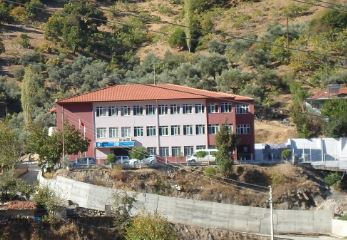 CUMAYANI İLKOKULU/ORTAOKULU 2019-2023 STRATEJİK PLANI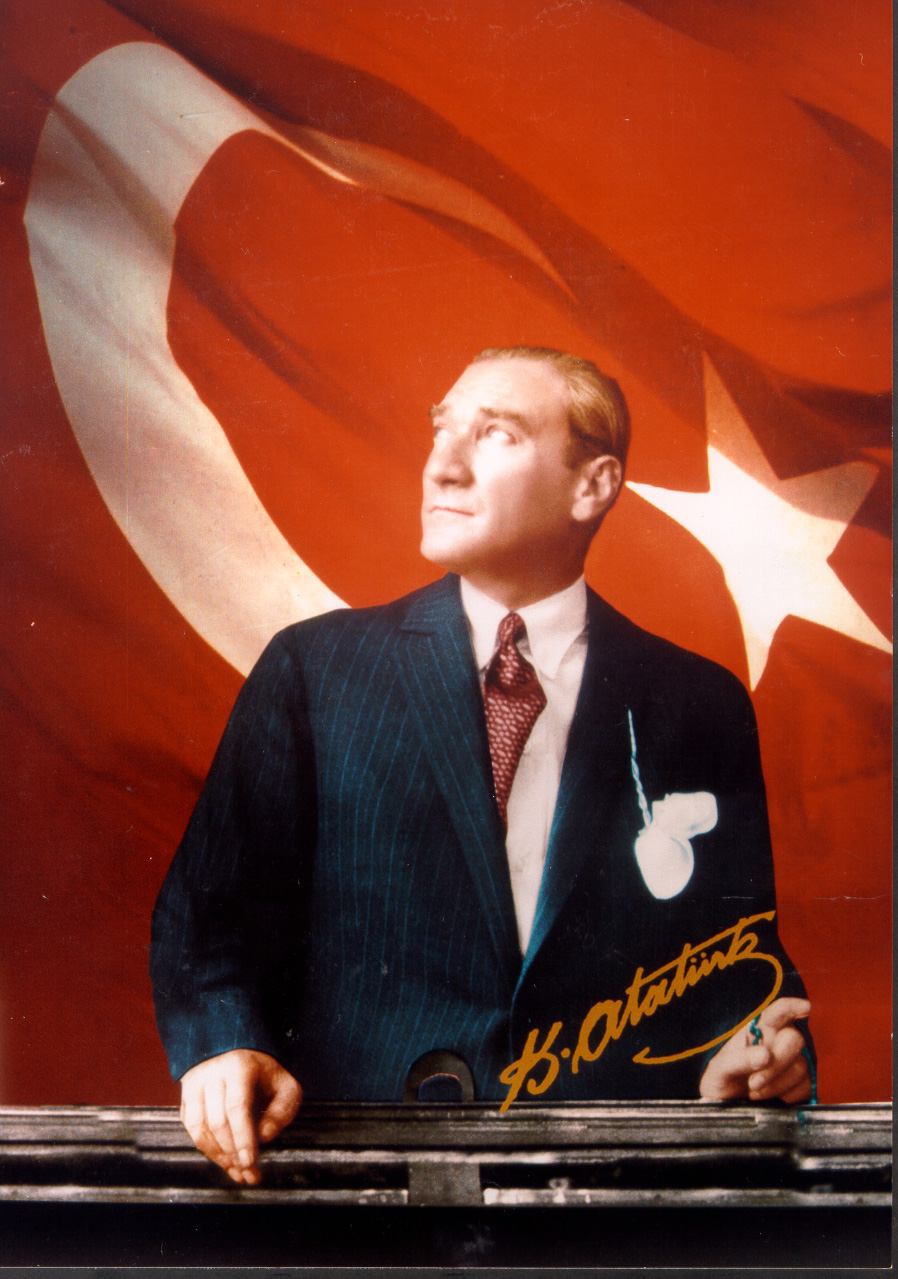 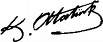 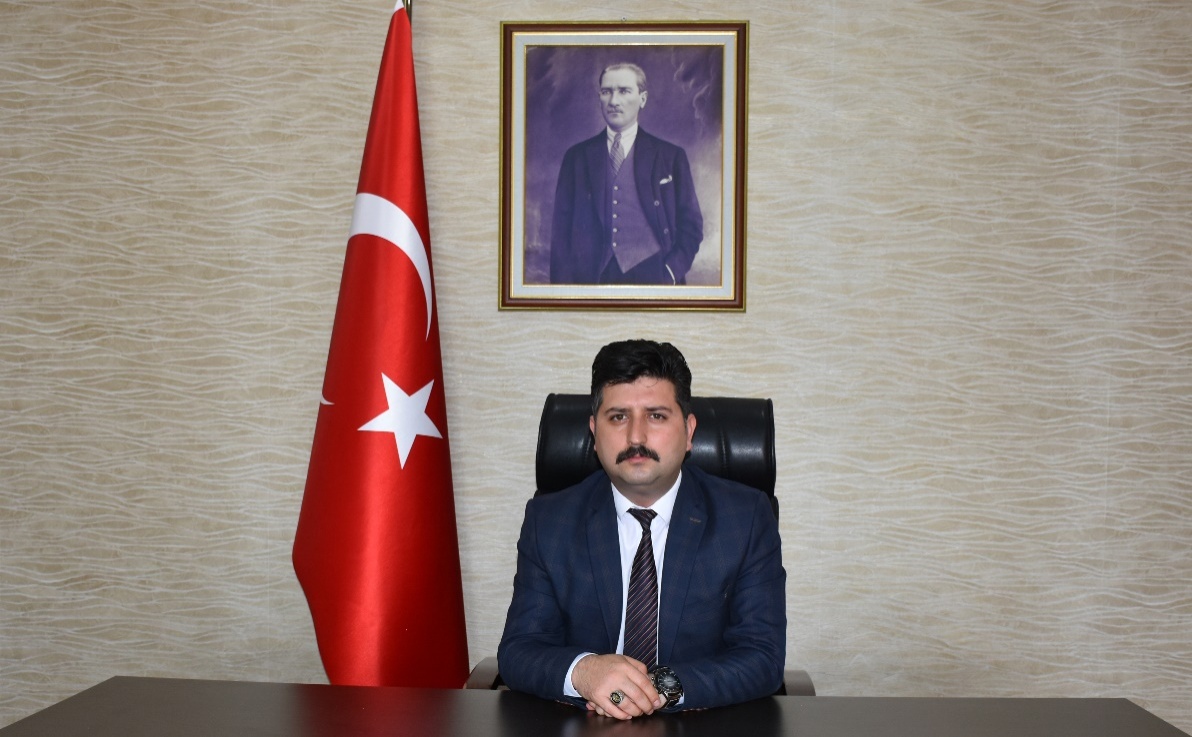 Günümüzde küreselleşmenin kaçınılmaz gerçeği olan birbiriyle kaynaşmış toplumlar arasında ekonomik başarı, teknolojik gelişme ve savunma sanayi alanlarında lider olabilmek gün be gün önem kazanmaktadır. Ülkeler arasındaki hız kazanan bu küresel ekonomik yarış, bilim ve teknolojide meydana gelen değişmeler bunun yanında kaynakların azalması sonucu ortaya çıkan yenilikçilik yarışı da giderek artmaktadır.Bu endüstriyel ve teknolojik gelişmişlik yarışının hızlanması, ülkelerin eğitim sistemlerini gözden geçirmelerine, kaliteli eğitimi toplumun tüm kesimlerine adil olarak yayma çalışmalarına, eğitimde kalitenin arttırılması için değişik planlar yapmalarına, yeni programlar, müfredatlar uygulamalarına neden olmuştur. Bizler de kurumumuzdaki bütün birimlerimizin ortak çalışması ile eğitimde kaliteyi arttırma ve Köşk’ü bu anlamda öne çıkarma ümidiyle 5018 sayılı Kamu Mali Yönetimi ve Kontrol Kanunu gereğince hazırlamış olduğumuz 2019-2023 stratejik planı uygulamaktayız. İlçemizde bulunan eğitim kurumlarının başarıya ulaşmaları için belli bir plan çerçevesinde çalışmalar yapılması gerekliliğinin bilincinde olarak, gelişen ve değişen günümüz teknolojisinden de destek alarak, belirlediğimiz hedefler doğrultusunda Köşk İlçesinin eğitim öğretim kalitesini en üst seviyeye çıkarmak en büyük amacımızdır. Planımızın gerçekleşmesini; süreçleri iyi yönetmemiz, misyonumuz ve vizyonumuz çerçevesinde izleme, değerlendirme çalışmalarını sürekli takip etmemizle mümkün olacaktır. İlçe Milli Eğitim Müdürlüğümüze bağlı tüm kurum ve birimlerin aynı hassasiyet içinde iş ve işlemlerini özveriyle yürüteceklerine inancım sonsuzdur. İlçemizin 5 yıllık eğitim stratejisinin geliştirilmeye çalışılacağı bu planlamanın İlçemiz, İlimiz ve Ülkemiz için hayırlı olmasını temenni ediyorum. Koymuş olduğumuz amaç, hedef ve stratejilerimize ulaşmada bize katkı sağlayacak herkese teşekkür ediyorum.									Selim KARATAŞ                                                                                                İlçe Millî Eğitim Müdürü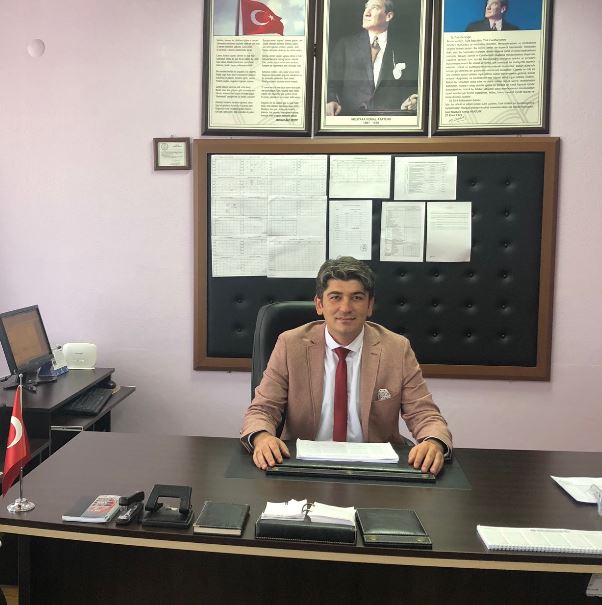                       Geçmişten günümüze gelirken var olan yaratıcılığın getirdiği teknolojik ve sosyal anlamda gelişmişliğin ulaştığı hız, artık kaçınılmazları da önümüze sererek kendini göstermektedir. Güçlü ekonomik ve sosyal yapı, güçlü bir ülke olmanın ve tüm değişikliklerde dimdik ayakta durabilmenin kaçınılmazlığı da oldukça büyük önem taşımaktadır. Gelişen ve sürekliliği izlenebilen, bilgi ve planlama temellerine dayanan  güçlü bir yaşam standardı ve ekonomik yapı; stratejik amaçlar, hedefler ve planlanmış zaman diliminde gerçekleşecek uygulama faaliyetleri ile (STRATEJİK PLAN) oluşabilmektedir.                Okulumuz  misyon, vizyon ve stratejik planını ilk olarak 2000 yılında belirlemiştir. Okulumuz , daha iyi bir eğitim seviyesine ulaşmak düşüncesiyle Sürekli yenilenmeyi ve kalite kültürünü kendisine ilke edinmeyi  amaçlamaktadır.Kalite kültürü oluşturmak için eğitim ve öğretim başta olmak üzere insan kaynakları ve kurumsallaşma, sosyal faaliyetler,  alt yapı, toplumla ilişkiler ve kurumlar arası ı ilişkileri kapsayan 2019-2023 stratejik planı hazırlanmıştır.            Büyük önder Atatürk’ü örnek alan bizler ;Çağa uyum sağlamış, çağı yönlendiren gençler yetiştirmek için kurulan  okulumuz, geleceğimiz teminatı olan öğrencilerimizi  daha iyi imkanlarla yetişip, düşünce ufku ve yenilikçi ruhu açık Türkiye Cumhuriyetinin çıtasını daha yükseklere taşıyan bireyler olması için öğretmenleri ve idarecileriyle özverili bir şekilde  tüm azmimizle çalışmaktayız.           Planın hazırlanmasında emeği geçen Strateji Yönetim Ekibine ve uygulanmasında yardımı olacak..  tüm kurum ve kuruluşlara öğretmen, öğrenci ve velilerimize teşekkür ederim.                                                                                                                                                        Gürkan SAĞLAM                                                                                                                                                           Okul MüdürüTABLOLARTablo 1 Mevzuat Analizi	6Tablo 2 Üst Politika Belgeleri Analizi	7Tablo 3 Faaliyet Alanı - Ürün/Hizmet Listesi	8Tablo 4 Paydaşların Tespiti	8Tablo 5 Paydaşların Önceliklendirilmesi	9Tablo 6 Paydaş - Ürün/Hizmet Matrisi	8Tablo 7 Paydaş Görüşlerinin Alınmasına İlişkin Çalışmalar	9Tablo 8 Okul Yönetici Sayıları	10Tablo 9 Öğretmen, Öğrenci, Derslik Sayıları	10Tablo 10 Branş Bazında Öğretmen Norm, Mevcut, İhtiyaç Sayıları	11Tablo 11 Müdürlüğümüzün Fiziki Kaynakları Arasında Yer Alan Bina Sayısı	12Tablo 12 Tahmini Kaynaklar (TL)	12Tablo 13 GZFT Listesi	13Tablo 14 Tespitler ve İhtiyaçlar	14Tablo 15 Stratejik Amaçlar, Hedefler	16Tablo 16 Tahmini Maliyetler (TL)	24Tablo 17 Strateji Geliştirme Kurulu	26Tablo 18 Stratejik Plan Hazırlama Ekibi	26ŞEKİLLERŞekil 1 Cumayanı İlkokulu-Ortaokulu Müdürlüğü 2019-2023 Stratejik Plan Hazırlama Modeli	3Şekil 2 Teşkilat Şeması	10Şekil 3 İzleme ve Değerlendirme Süreci	25TANIMLAREylem Planı: İdarenin stratejik planının uygulanmasına yönelik faaliyetleri, bu faaliyetlerden sorumlu ve ilgili birimler ile bu faaliyetlerin başlangıç ve bitiş tarihlerini içeren plandır.Faaliyet: Belirli bir amaca ve hedefe yönelen, başlı başına bir bütünlük oluşturan, yönetilebilir ve maliyetlendirilebilir üretim veya hizmetlerdir.Harcama Birimi: Kamu idaresi bütçesinde ödenek tahsis edilen ve harcama yetkisi bulunan birimdir.Hazırlık Programı: Stratejik plan hazırlık sürecinin aşamalarını, bu aşamalarda gerçekleştirilecek faaliyetleri, bu aşama ve faaliyetlerin tamamlanacağı tarihleri gösteren zaman çizelgesini, bu faaliyetlerden sorumlu birim ve kişiler ile stratejik planlama ekibi üyelerinin isimlerini içeren ve stratejik planlama ekibi tarafından oluşturulan programdır.Hedef Kartı: Amaç ve hedef ifadeleri ile performans göstergelerini, gösterge değerlerini, göstergelerin hedefe etkisini, sorumlu ve işbirliği yapılacak birimleri, riskleri, stratejileri, maliyetleri, tespitler ve ihtiyaçları içeren karttır.Kalkınma Planı Kurumsal Sorumluluklar Tablosu: Kamu idarelerinin kalkınma planında yer alan amaç, hedef ve politikalara ilişkin sorumluluklarını gösteren ve Kalkınma Bakanlığınca yayımlanan tablodur.Performans Göstergesi: Stratejik planda hedeflerin ölçüle bilirliğini miktar ve zaman boyutuyla ifade eden araçlardır.Strateji Geliştirme Birimi: Strateji geliştirme başkanlıkları ve strateji geliştirme daire başkanlıkları ile strateji geliştirme ve malî hizmetlerin yerine getirildiği müdürlüklerdir.Strateji Geliştirme Kurulu: Üst yöneticinin başkanlığında üst yönetici yardımcıları, idarenin harcama yetkilileri ile ihtiyaç duyması halinde üst yöneticinin görevlendireceği diğer kişilerden oluşan kuruldur.Stratejik Plan Değerlendirme Raporu: İzleme tabloları ile değerlendirme sorularının cevaplarını içeren ve her yıl Şubat ayının sonuna kadar hazırlanan rapordur.Stratejik Plan Genelgesi: Stratejik plan hazırlık çalışmalarını başlatan, Strateji Geliştirme Kurulu üyelerinin isimlerini içeren ve bakanlıklar ile bakanlıklara bağlı, ilgili ve ilişkili kuruluşlarda Bakan, diğer kamu idareleri ve mahalli idarelerde üst yönetici tarafından yayımlanan genelgedir.Stratejik Plan Gerçekleşme Raporu: Stratejik plan dönemi sonunda hazırlanan stratejik plan değerlendirme raporudur.Stratejik Plan İzleme Raporu: Stratejik plandaki performans göstergelerine ilişkin Ocak- Haziran dönemi gerçekleşmelerinin izlenmesine imkân veren ve her yıl Temmuz ayının sonuna kadar hazırlanan rapordur.Üst Politika Belgeleri: Kalkınma planı, hükümet programı, orta vadeli program, orta vadeli mali plan ve yıllık program ile idareyi ilgilendiren ulusal, bölgesel ve sektörel strateji belgeleridir.Üst Yönetici: Bakanlıklarda müsteşarı, diğer kamu idarelerinde en üst yöneticiyi, il özel idarelerinde valiyi ve belediyelerde belediye başkanını ifade eder.GİRİŞGeçmişten günümüze gelirken var olan yaratıcılığın getirdiği teknolojik ve sosyal anlamda gelişmişliğin ulaştığı hız, artık kaçınılmazları da önümüze sererek kendini göstermektedir. Güçlü ekonomik ve sosyal yapı, güçlü bir ülke olmanın ve tüm değişikliklerde dimdik ayakta durabilmenin kaçınılmazlığı da oldukça büyük önem taşımaktadır. Gelişen ve sürekliliği izlenebilen, bilgi ve planlama temellerine dayanan güçlü bir yaşam standardı ve ekonomik yapı; stratejik amaçlar, hedefler ve planlanmış zaman diliminde gerçekleşecek uygulama faaliyetleri ile oluşabilmektedir.Okulumuz, daha iyi bir eğitim seviyesine ulaşmak düşüncesiyle Sürekli yenilenmeyi ve kalite kültürünü kendisine ilke edinmeyi amaçlamaktadır. Kalite kültürü oluşturmak için eğitim ve öğretim başta olmak üzere insan kaynakları ve kurumsallaşma, sosyal faaliyetler, alt yapı, toplumla ilişkiler ve kurumlar arası ilişkileri kapsayan 2019–2023 stratejik planı hazırlanmıştır. Büyük önder Atatürk’ü örnek alan bizler; Çağa uyum sağlamış, çağı yönlendiren öğrenciler yetiştirmek için kurulan okulumuz, geleceğimiz teminatı olan öğrencilerimizi daha iyi imkanlarla yetişip, düşünce ufku ve yenilikçi ruhu açık Türkiye Cumhuriyetinin çıtasını daha yükseklere taşıyan bireyler olması için öğretmenleri ve idarecileriyle özverili bir şekilde tüm azmimizle çalışmaktayız. Cumayanı İlkokulu/Ortaokulu olarak en büyük amacımız; yalnızca ilköğretim mezunu çocuklar yetiştirmek değil, girdikleri her türlü ortamda çevresindekilere ışık tutan, hayata hazır, hayatı aydınlatan, bizleri daha da ileriye götürecek nesiller yetiştirmektir. İdare ve öğretmen kadrosuyla bizler çağa ayak uydurmuş, yeniliklere açık, Türkiye Cumhuriyetini daha da yükseltecek gençler yetiştirmeyi ilke edinmiş bulunmaktayızMilli Eğitim Bakanlığının yayınladığı 18 Eylül 2018 tarihli ve 2018/16 sayılı Genelge ile 2019-2023 Stratejik Plan Hazırlık Çalışmaları, tüm İl Milli Eğitim Müdürlüklerine duyurulmuştur. Ardından MEB 2019-2023 Stratejik Plan Hazırlık Programı yayımlanmıştır. Buna göre Stratejik Plan Hazırlık Programında sunulan takvime uygun olarak Okul Müdürü başkanlığında bir müdür yardımcısı ve bir öğretmenden oluşan Strateji Geliştirme Kurulu’nu oluşturmak için öğretmenler kurulu ve okul aile birliğini toplayarak Strateji Geliştirme Kurulu ve Stratejik Plan Ekibi oluşturulmuştur. Çalışmalar, hazırlık programında belirtilen “Hazırlık, Durum Analizi, Geleceğe Bakış” bölümlerinden oluşacak şekilde kurgulanmıştır. Çalışmalar, 26 Şubat 2018 tarihinde yayımlanan Kamu İdarelerinde Stratejik Planlamaya İlişkin Usul ve Esaslar Hakkındaki Yönetmelik ve aynı tarihli Kamu İdarelerin İçin Stratejik Plan Hazırlama Kılavuzunda belirtilen usul ve esaslar temel alınarak yürütülmüştür.Cumayanı İlkokulu-Ortaokulu 2019-2023 Stratejik Planı, Kasım 2018’de Köşk İlçe Milli Eğitim Müdürlüğü’nün Onayına sunulmuştur. Cumayanı İlkokulu-Ortaokulu 2019-2023 Stratejik Planı, Müdürlüğümüzün resmi internet sitesinde yayımlanarak tüm paydaşlarımızla paylaşılmıştır.1. BÖLÜM: STRATEJİK PLAN HAZIRLIK SÜRECİ	18 Eylül 2018 tarihli ve 2018/16 sayılı Genelgenin yayımlanmasının hemen ardından Müdürlüğümüz Strateji Geliştirme Kurulu ve Stratejik Plan Hazırlama Ekibi kurulmuştur. Kurul ve ekibe İlçe Milli Eğitim Müdürlüğü’nün planlaması dahilinde plan hazırlamada yardımcı olacak eğitim verilmiştir. Stratejik Plan Hazırlama Ekibi, okul personeline ve iç paydaşlara bilgilendirme yapmıştır. A.Strateji Geliştirme Kurulu	Okulumuzun Strateji Geliştirme Kurulu; Okul Müdürü, 1 Müdür Yardımcısı, Okul Aile Birliği Başkanı, 1 Okul Aile Birliği Yönetim Kurulu Üyesi ve 1 gönüllü öğretmen olmak üzere toplam 5 kişiden oluşmaktadır.B.Stratejik Planlama Ekibi	Okulumuz Stratejik Plan Hazırlama Ekibi; okulumuzda 1 müdür yardımcısı bulunduğundan, Hazırlık Programındaki usul ve esaslara uygunluk sağlanması amacıyla stratejik yönetim süreci ile ilgili bilgi birikimine sahip öğretmenlerden Müdür Yardımcısı yerine, Özgür ÇELEN başkanlığında Fen ve teknoloji öğretmeni Gamze SAĞLAM, matematik öğretmeni Şennur SELBES, İngilizce öğretmeni Hidayet SEREN MELEK, sınıf öğretmeni Aydın İŞÇİMEN’in katılımıyla Stratejik Plan Hazırlama Ekibi 5 kişi ile oluşturulmuştur. Ekip içerisinde stratejik plan hazırlama, stratejik yönetim süreci, izleme-değerlendirme süreci, performans programı, faaliyet raporları vb. konularda eğitim almış olan Gamze SAĞLAM “koordinatör” olarak belirlenmiştir. Ekip üyesi olarak katılacak personel, stratejik planlama konusunda deneyimi olanlar arasından seçilmiştir. Şekil 1 Cumayanı  İlkokulu-Ortaokulu Müdürlüğü 2019-2023 Stratejik Plan Hazırlama Modeli2. BÖLÜM: DURUM ANALİZİA.Kurumsal Tarihçe          Köyümüzde okulun temeli ilk kez 1936 yılında, dönemin Köşk Nahiye Müdürü Osman KOZAN tarafından atılmış ve okul inşaatına başlanmıştır. 2.Dünya Savaşı yıllarında inşaata bir süre ara verilmiş, daha sonra inşaat tekrar başlamıştır.1949 yılında eğitim-öğretime başlayan okulumuzun ilk öğretmeni Nazilli’nin Sinekçiler Köyü’ den Ali SARIGÜL’ dür.         1949 yılında faaliyete başlayan okul 1981 yılında yıkılmıştır. Aynı yıl yeni okulun yapımına başlanmıştır. Yeni okul binasının inşaatı devam ederken öğrenciler köy halkından Mehmet KARACA’ nın evinin alt katında eğitimlerini sürdürmüşlerdir. 1983 yılında da yeni okul hizmete girmiştir.         1983 yılında hizmete giren bu okul, ihtiyaca cevap veremediği için yıkılmış; yerine 2000 yılında on iki derslikli yeni bir okul inşaatına başlanmıştır. Bu bina zemin artı bir kat olarak planlanmış ve bu şekilde tamamlanmıştır. Ancak aynı yıl eğitim-öğretim başlamadan yapılan bina ihtiyacı karşılayamaz gerekçesiyle dönemin köy muhtarı ve köy halkının desteği, İl Milli Eğitim Müdürlüğünün de izniyle müteahhide bir kat daha yaptırılmıştır. 2001-2002 Eğitim Öğretim yılında açılan okulumuzun kurucu müdürü İrfan AYER ’dir.         Okul binamızın bünyesinde on iki derslik, bir kütüphane, bir fen laboratuvarı ve bir bilişim teknolojileri sınıfı yer almaktadır. Öğrencilerimiz dört köyden taşımayla gelmektedir. Okulumuz katı yakıtla çalışan kalorifer sistemiyle çalışmaktadır.         Köyümüzde okulun temeli ilk kez 1936 yılında, dönemin Köşk Nahiye Müdürü Osman KOZAN tarafından atılmış ve okul inşaatına başlanmıştır. 2.Dünya Savaşı yıllarında inşaata bir süre ara verilmiş, daha sonra inşaat tekrar başlamıştır.1949 yılında eğitim-öğretime başlayan okulumuzun ilk öğretmeni Nazilli’nin Sinekçiler Köyü’ den Ali SARIGÜL’ dür.         1949 yılında faaliyete başlayan okul 1981 yılında yıkılmıştır. Aynı yıl yeni okulun yapımına başlanmıştır. Yeni okul binasının inşaatı devam ederken öğrenciler köy halkından Mehmet KARACA’ nın evinin alt katında eğitimlerini sürdürmüşlerdir. 1983 yılında da yeni okul hizmete girmiştir.         1983 yılında hizmete giren bu okul, ihtiyaca cevap veremediği için yıkılmış; yerine 2000 yılında on iki derslikli yeni bir okul inşaatına başlanmıştır. Bu bina zemin artı bir kat olarak planlanmış ve bu şekilde tamamlanmıştır. Ancak aynı yıl eğitim-öğretim başlamadan yapılan bina ihtiyacı karşılayamaz gerekçesiyle dönemin köy muhtarı ve köy halkının desteği, İl Milli Eğitim Müdürlüğünün de izniyle müteahhide bir kat daha yaptırılmıştır. 2001-2002 Eğitim Öğretim yılında açılan okulumuzun kurucu müdürü İrfan AYER ’dir.         Okul binamızın bünyesinde on iki derslik, bir kütüphane, bir fen laboratuvarı ve bir bilişim teknolojileri sınıfı yer almaktadır. Öğrencilerimiz dört köyden taşımayla gelmektedir. Okulumuz katı yakıtla çalışan kalorifer sistemiyle çalışmaktadır.Kaynak Kişiler: Mahmut Dayan, Ümmet SarıB.Uygulanmakta Olan Stratejik Planın DeğerlendirilmesiCumayanı ortaokulu 2015-2019 Stratejik Planı; “Eğitim Öğretime Erişimin Artırılması, Eğitim Öğretimde Kalitenin Artırılması ve Kurumsal Kapasitenin Geliştirilmesi” temalarını içermektedir. Toplam 5 stratejik amaç belirlenmiştir. 1.amaçta 4 hedef, 2. Amaçta 2 hedef, 3.amaçta 3 hedef, 4.amaçta 2 hedef , 5.amaçta 2 hedef belirlenmiştir. 1.amaç kapsamında bulunan hedeflerden bazıları maddi imkanların yetersizliğinden dolayı gerçekleştirilememiştir. Birinci amacımız olarak bulunan elektrik dalgalanmasının doğurduğu zararlardan kurtulmak için regülatör ve güç kaynağı alımı yapılamamış ve törenlerde kullanılmak üzere alınması planlanan kamera maddi yetersizliklerden dolayı alınamamıştır. Ayrıca aynı stratejik amaç içinde bulunan tüm öğretmen ve öğrencilere  verilmesi planlanan tabletler ve bunların akıllı tahta ile etkileşimi bu tabletlerin verilmemesinden dolayı gerçekleştirilememiştir. Binaların iç ve dış fiziksel yapısı geliştirildi ve okul bahçesinin düzenlenmesi konusunda belirlemiş olduğumuz hedeflere ulaşıldı.  İkinci strateji amacımız olan Öğrencilerimizin sosyal ve sportif faaliyetlere daha çok zaman ayırmasının sağlanması kapsamında belirlemiş olduğumuz halk oyunları ekibi oluşturulacaktır hedefi gerçekleştirilememiştir. Yine aynı hedef doğrultusunda Öğrenciler arası turnuvalar, Tiyatro ve şiir çalışmaları, Geziler planlanması, 1. sınıflar okuma bayramı düzenlenmesi, Sene sonu eğlencesi düzenlenmesi gerçekleştirilmiştir. Sinemaya gitmeyen öğrenci kalmasın kapsamında İlçe Milli Eğitim müdürlüğü ile birlikte planlama yapılarak öğrencilerin sinemaya gitmesi sağlanmıştır.Üçüncü amacımız kapsamında rehber öğretmenimi tarafından Öğrencileri kişilik ve akademik olarak en iyi şekilde tanımlanıp, onlara uygun mesleklere yönlendirilmesi çalışmaları yapılmıştır. Dördüncü amacımız Okul – çevre,  öğretmen – veli işbirliğinin geliştirilmesi ile ilgili tüm hedeflerimize ulaşıldı.  Planda yer alan hedefleri gerçekleştirmek için belirlenen tedbir ve stratejilerin tamamına yakını uygulanmıştır. Plan dönemi tamamlanmamış olmasına rağmen performans göstergelerinin büyük çoğunluğunda, plan döneminin son performans yılı 2019 hedefine ulaşılmıştır. 2015, 2016, 2017 ve 2018 mali yılları için hazırladığımız ve kurumumuzun resmi internet sitesinde kamuoyuna sunduğumuz performans programları ve faaliyet raporlarında bu durum açıkça gösterilmiştir. C.Mevzuat AnaliziTablo 1 Mevzuat AnaliziD.Üst Politika Belgeleri AnaliziTablo 2 Üst Politika Belgeleri AnaliziE.Faaliyet Alanları ile Ürün ve Hizmetlerin BelirlenmesiTablo 3 Faaliyet Alanı - Ürün/Hizmet ListesiF.Paydaş AnaliziKurumumuzun faaliyet alanları dikkate alınarak, kurumumuzun faaliyetlerinden yararlanan, faaliyetlerden doğrudan/dolaylı ve olumlu/olumsuz etkilenen veya kurumumuzun faaliyetlerini etkileyen paydaşların (kişi, grup veya kurumlara) tespiti için bir dizi toplantı düzenlenmiştir. Bu toplantılarda Stratejik Plan Hazırlama Ekibi beyin fırtınası, tartışma yöntemlerini kullanarak öncelikle paydaşlar, ardından bu paydaşların türü (iç paydaş/dış paydaş) belirlemiştir.Paydaşların TespitiTablo 4 Paydaşların TespitiPaydaşların ÖnceliklendirilmesiStratejik Plan Hazırlama Ekibi, paydaşların ve paydaş türlerinin belirlenmesinin ardından paydaşların önem derecesi, etki derecesi ve önceliğini tespit etmiştir. Paydaşların önceliklendirilmesi, etki ve önemlerinin tespit edilmesinde Kamu İdareleri İçin Stratejik Plan Hazırlama Kılavuzunda (26 Şubat 2018) belirtilen Paydaş Etki/Önem Matrisi tablosundan (Tablo 7) yararlanılmıştır.Tablo 5 Paydaşların ÖnceliklendirilmesiPaydaşların DeğerlendirilmesiPaydaş Analizi kapsamında Stratejik Plan Hazırlama Ekibi; Müdürlüğümüzün sunduğu ürün/hizmetlerinin hangi paydaşlarla ilgili olduğu, paydaşların ürün/hizmetlere ne şekilde etki ettiği ve paydaş beklentilerinin neler olduğu gibi durumları değerlendirerek Paydaş Ürün/Hizmet Matrisi hazırlamıştır. Tablo 6 Paydaş - Ürün/Hizmet MatrisiPaydaş Görüşlerinin Alınması ve DeğerlendirilmesiPaydaş Analizi kapsamında, paydaş görüşlerinin alınması çalışmalarında farklı yöntemler izlenmiştir. Cumayanı İlkokulu-Ortaokulu Müdürlüğü Strateji Geliştirme Kurulu ve Stratejik Plan Hazırlama Ekibi üyeleri ile yüz yüze görüşme, toplantı ve eğitim faaliyetleri gerçekleştirmiştir. Öğrenci, öğretmen, personel, yönetici ve velilerden oluşan paydaşlarımıza, Müdürlüğümüzün faaliyetlerini kapsayan konularda “kapalı uçlu, çoktan seçmeli, birden çok seçenekli, yönlendirici” türde 10 sorudan oluşan “Cumayanı İlkokulu-Ortaokulu Müdürlüğü 2019-2023 Stratejik Planı İç Paydaş Anketi” düzenlenecektir. Anket soruları Müdürlüğümüz “Anket Değerlendirme Kurulu” tarafından onaylandıktan sonra uygulanmıştır. Anket sonuçları nicel olarak değerlendirilmiştir. İlçe Milli Eğitim Müdürlüğü başta olmak üzere kamu kurum ve kuruluşları, yerel kuruluşlar vb. dış paydaşlarımızın yöneticileriyle yüz yüze görüşme şeklinde mülakatlar gerçekleştirilmiş, beklenti ve önerileri alınmıştır. Yüz yüze mülakatlardan elde edilen sonuçlar nitel olarak değerlendirilmiştir. Tablo 7 Paydaş Görüşlerinin Alınmasına İlişkin Çalışmalar G.Kuruluş İçi Analizİnsan Kaynakları Yetkinlik AnaliziŞekil 2 Teşkilat ŞemasıTablo 8 Okul Yönetici SayılarıTablo 9 Öğretmen, Öğrenci, Derslik SayılarıTablo 10 Branş Bazında Öğretmen Norm, Mevcut, İhtiyaç SayılarıTablo 11 Yardımcı Personel/Destek Personeli SayısıKurum Kültürü AnaliziMüdürlüğümüzde kurum kültürünün oluşturulması için yüz yüze görüşmelerle veya toplantılarla yapılacak iş ve işlemlerin salahiyeti için fikir alışverişinde bulunulmaktadır. Görev paylaşımında personelin ilgi yetenek ve daha önce aldığı eğitimler göz önünde bulundurulmaktadır. Okulumuz yöneticileri ile personel arasında hiyerarşik bir sistem olmakla birlikte gerek yöneticiler gerekse personel arasında yatay iletişim mevcuttur. Her çalışanın fikirlerini rahatlıkla ifade edebileceği bir ortam mevcuttur. Personelin hizmet içi eğitim faaliyetlerine katılımları teşvik edilmektedir. Genel itibariyle personelimizin eğitim öğretim dışındaki alanlarda yapılan çalışmalara katılımlarında isteksizlik göze çarpmakta olup, bu durum Stratejik Planlama çalışmalarında da görülmektedir. Personel bu tip çalışmalara katılmak istememekte ve angarya olarak değerlendirmektedir. Bu durum stratejik plan hazırlama sürecinde çalışacak istekli ve gönüllü personel bulunamamasına sebep olmuş, personelin planlamaya katkısının kısıtlı olmasına neden olmuştur.Fiziki Kaynak AnaliziTablo 12  Müdürlüğümüzün Fiziki Kaynakları Arasında Yer Alan Bina SayısıTeknoloji ve Bilişim Altyapısı AnaliziOkulumuzda Fatih Projesi kapsamında;FAZ II kapsamında 15 “Etkileşimli Tahta” kurulumu gerçekleştirilmiş, alt yapı çalışması yapılmamıştır. Etkileşimli tahtaların bir kısmı internete bağlanma sorunları yaşamaktadır.FAZ II kapsamında 1 adet fotokopi makinası kurulmuş olup aktif durumdadır.Okulumuzun 1 adet ADSL bağlantısı olup, zaman zaman kopmalar yaşanmaktadır.Okulumuzda Fatih Projesi BT Rehberliği yapmak üzere 2018-2019 1. Eğitim Öğretim Döneminde 1 Bilişim Teknoloji Rehber öğretmeni görevlendirilmiştir.Okulumuz idari birimlerinde kullanılmak üzere 2 adet PC ve 1 adet yazıcı mevcuttur.Okulumuz eğitim faaliyetlerinde kullanılmak üzere 1 adet PC ve 1 fotokopi makinesi mevcut olup, donanımsal olarak yeterli değildir.Okulumuzda elektronik ortamda belge aktarım işlemleri DYS (Doküman Yönetim Sistemi)  ile gerçekleştirilmektedir. E-okul, MEBBİS, TEFBİS ve EBA gibi teknolojiler aktif olarak kullanılmaktadır.Tablo 13 Teknoloji ve Bilişim Altyapısı Mali Kaynak AnaliziTablo 14 Tahmini Kaynaklar (TL)Müdürlüğümüzün 2019-2023 döneminde kaynakları, uygulanmakta olan tasarruf tedbirleri de dikkati alınarak tahmin edilmiş ve tabloda sunulmuştur.H.GZFT AnaliziTablo 15 GZFT ListesiTespitler ve İhtiyaçların BelirlenmesiTablo 16 Tespitler ve İhtiyaçlar3. BÖLÜM: GELECEĞE BAKIŞMisyon, Vizyon ve Temel DeğerlerTemalar, Stratejik AmaçlarTablo 17 Temalar, Stratejik Amaçlar, HedeflerStratejik Hedefler, Performans Göstergeleri, StratejilerMaliyetlendirmeTahmini Kaynaklar Analizinden yararlanılarak kurumumuzun 5 yıllık hedeflerine ulaşılabilmesi için planlanan faaliyetlerin Tahmini Maliyet Analizi yapılmıştır. Tablo 18 Tahmini Maliyetler (TL)İzleme ve DeğerlendirmeŞekil 3 İzleme ve Değerlendirme SüreciEKLERTablo 19 Strateji Geliştirme KuruluTablo 20 Stratejik Plan Hazırlama EkibiYasal YükümlülükDayanakTespitlerİhtiyaçlarMüdürlüğümüz “Dayanak” başlığı altında sıralanan Kanun, Kanun Hükmünde Kararname, Tüzük, Genelge ve Yönetmeliklerdeki ilgili hükümleri yerine getirmekle mükelleftir. Müdürlüğümüz “eğitim-öğretim hizmetleri, halkla ilişkiler, stratejik plan hazırlama, stratejik plan izleme-değerlendirme süreci iş ve işlemleri” faaliyetlerini yürütmektedir. Faaliyetlerimizden öğrenciler, öğretmenler, personel, yöneticiler ve öğrenci velileri doğrudan etkilenmektedir. Müdürlüğümüz resmi kurum ve kuruluşlar, sivil toplum kuruluşları ve özel sektörle mevzuat hükümlerine aykırı olmamak ve faaliyet alanlarını kapsamak koşuluyla protokoller ve diğer işbirliği çalışmalarını yürütme yetkisine haizdirT.C. Anayasası1739 Sayılı Millî Eğitim Temel Kanunu652 Sayılı MEB Teşkilat ve Görevleri Hakkındaki Kanun Hükmünde Kararname222 Sayılı Millî Eğitim Temel Kanunu (Kabul No: 5.1.1961, RG: 12.01.1961 / 10705‐Son Ek ve Değişiklikler: Kanun No: 12.11.2003/ 5002, RG: 21.11.2003 657 Sayılı Devlet Memurları Kanunu5442 Sayılı İl İdaresi Kanunu3308 Sayılı Mesleki Eğitim Kanunu439 Sayılı Ek Ders Kanunu4306 Sayılı Zorunlu İlköğretim ve Eğitim Kanunu5018 sayılı Kamu Mali Yönetimi ve Kontrol KanunuMEB Personel Mevzuat BülteniTaşıma Yoluyla Eğitime Erişim YönetmeliğiMEB Millî Eğitim Müdürlükleri Yönetmeliği (22175 Sayılı RG Yayınlanan)Millî Eğitim Bakanlığı Rehberlik ve Psikolojik Danışma Hizmetleri Yönetmeliği04.12.2012/202358 Sayı İl İlçe MEM’in Teşkilatlanması 43 Nolu Genelge 26 Şubat 2018 tarihinde yayımlanan Kamu İdarelerinde Stratejik Planlamaya İlişkin Usul ve Esaslar Hakkındaki Yönetmelik Okul Öncesi Eğitim ve İlköğretim Kurumları YönetmeliğiSosyal Etkinlikler YönetmeliğiMEB Eğitim Kurulları ve Zümreleri Yönergesiİlçe MEM 2019-2023 planıAydın İl MEM 2019-2023 planıMüdürlüğümüzün hizmet alanları eğitim öğretim ve yönetim olup hedef kitlesi nicelik itibariyle oldukça farklıdır. Hizmet verilen hedef kitlenin çok geniş bir yelpaze olması nedeniyle bazı sıkıntılar yaşanabilmektedir.Müdürlüğümüz hiçbir hizmetinde mevzuattaki hükümlere aykırı davranmamaktadır. Tüm hizmetler mevzuat çerçevesinde gerçekleşmektedir. Fakat mevzuata aykırı olmamak koşuluyla eğitim faaliyetlerimiz, eğitim hizmetinin verildiği bölgenin ekonomik, sosyal, ekolojik, jeolojik vb. dinamikleri dikkate alınarak yürütülmektedir. Müdürlüğümüz faaliyetleri gereği sağlık, güvenlik, teknik donanım, mali destek gibi ek hizmetlere ihtiyaç duymaktadır. Bunun yanında öğrencilerimizin akademik ve sosyal becerilerinin geliştirilmesi, öğretmen ve yöneticilerimizin mesleki gelişimlerine destek sağlanması amacıyla diğer kurumlarla işbirliği yapılması gerekmektedir. Üst Politika Belgesiİlgili Bölüm/ReferansVerilen Görev/İhtiyaçlar5018 sayılı Kamu Mali Yönetimi ve Kontrol Kanunu9. Madde,41. MaddeKurum Faaliyetlerinde bütçenin etkin ve verimli kullanımıStratejik Plan Hazırlamaİzleme ve Değerlendirme Çalışmaları30344 sayılı Kamu İdarelerinde Stratejik Plan Hazırlamaya İlişkin Usul ve Esaslar Hakkında Yönetmelik (26 Şubat 2018)Tümü5 yıllık hedefleri içeren Stratejik Plan hazırlanması2019-2021 Orta Vadeli ProgramTümüBütçe çalışmalarıMEB 11. Kalkınma Plan Politika ÖnerileriÖnerilen politikalarHedef ve stratejilerin belirlenmesiMEB Kalite ÇerçevesiTümüHedef ve stratejilerin belirlenmesiMEB 2018 Bütçe Yılı SunuşuTümüBütçe çalışmaları2017-2023 Öğretmen Strateji BelgesiTümüHedef ve stratejilerin belirlenmesiOECD 2018 RaporuTürkiye verileriStratejilerin belirlenmesi2017-2018 MEB İstatistikleriÖrgün Eğitim İstatistikleriHedef ve göstergelerin belirlenmesiKamu İdareleri İçin Stratejik Plan Hazırlama Kılavuzu (26 Şubat 2018)Tümü5 yıllık hedefleri içeren Stratejik Plan hazırlanması2018/16 sayılı Genelge, 2019-2023 Stratejik Plan Hazırlık Çalışmaları (18 Eylül 2018)Tümü2019-2023 Stratejik Planının HazırlanmasıMEB 2019-2023 Stratejik Plan Hazırlık Programı (18 Eylül 2018)Tümü2019-2023 Stratejik Planı Hazırlama TakvimiMEB 2019-2023 Stratejik PlanıTümüMEB Politikaları Konusunda Taşra Teşkilatına RehberlikKamu İdarelerince Hazırlanacak Performans Programları Hakkında Yönetmelik Tümü5 yıllık kurumsal hedeflerin her bir mali yıl için ifade edilmesiKamu İdarelerince Hazırlanacak Faaliyet Raporu Hakkında Yönetmelik TümüHer bir mali yıl için belirlenen hedeflerin gerçekleşme durumlarının tespiti, raporlanmasıAydın İl Milli Eğitim Müdürlüğü 2019-2023 Stratejik PlanıTümüAmaç, hedef, gösterge ve stratejilerin belirlenmesiKöşk İlçe Milli Eğitim Müdürlüğü 2019-2023 Stratejik PlanıTümüAmaç, hedef, gösterge ve stratejilerin belirlenmesiFaaliyet AlanıÜrün/HizmetlerA- Eğitim-Öğretim HizmetleriEğitim-öğretim iş ve işlemleriDers Dışı Faaliyet İş ve İşlemleriÖzel Eğitim HizmetleriKurum Teknolojik Altyapı HizmetleriAnma ve Kutlama Programlarının YürütülmesiSosyal, Kültürel, Sportif EtkinliklerÖğrenci İşleri (kayıt, nakil, ders programları vb.)Zümre Toplantılarının Planlanması ve Yürütülmesi B- Stratejik Planlama, Araştırma-GeliştirmeStratejik Planlama İşlemleriİhtiyaç AnalizleriEğitime İlişkin Verilerin KayıtlanmasıAraştırma-Geliştirme ÇalışmalarıProjeler Koordinasyon Eğitimde Kalite Yönetimi Sistemi (EKYS) İşlemleriC- İnsan Kaynaklarının GelişimiPersonel Özlük İşlemleriNorm Kadro İşlemleriHizmet içi Eğitim FaaliyetleriD- Fiziki ve Mali DestekOkul Güvenliğinin SağlanmasıDers Kitaplarının Dağıtımı Taşınır Mal İşlemleriTaşımalı Eğitim İşlemleriTemizlik, Güvenlik, Isıtma, Aydınlatma HizmetleriEvrak Kabul, Yönlendirme ve Dağıtım İşlemleriArşiv HizmetleriSivil Savunma İşlemleriE-Denetim ve RehberlikOkul/Kurumların Teftiş ve Denetimi Öğretmenlere Rehberlik ve İşbaşında Yetiştirme Hizmetleri Ön İnceleme, İnceleme ve Soruşturma HizmetleriF-Halkla İlişkilerBilgi Edinme Başvurularının CevaplanmasıProtokol İş ve İşlemleriBasın, Halk ve Ziyaretçilerle İlişkiler Okul-Aile İşbirliğiPaydaş Adıİç PaydaşDış PaydaşAydın İl Milli Eğitim Müdürlüğü√Köşk  Kaymakamlığı√Köşk İlçe Milli Eğitim Müdürlüğü√Okul Müdürümüz√Öğretmenlerimiz√Öğrencilerimiz√Velilerimiz√Personelimiz√İlçe Emniyet Amirliği√İlçe Toplum Sağlığı Merkezi√Taşımalı Eğitim Görevlileri√Diğer Eğitim Kurumları√Özel Sektör√Sivil Toplum Kuruluşları√İlçe Belediye Başkanlığı√Diğer Kurum ve Kuruluşlar√Paydaş Adıİç PaydaşDış PaydaşÖnem DerecesiEtki DerecesiÖnceliğiAydın İl Milli Eğitim Müdürlüğü√555Köşk  Kaymakamlığı√555Köşk İlçe Milli Eğitim Müdürlüğü√555Okul Müdürümüz√555Öğretmenlerimiz√555Öğrencilerimiz√555Velilerimiz√555Personelimiz√555İlçe Emniyet Amirliği√333İlçe Toplum Sağlığı Merkezi√333Taşımalı Eğitim Görevlileri√333Diğer Eğitim Kurumları√222Özel Sektör√222Sivil Toplum Kuruluşları√222İlçe Belediye Başkanlığı√333Diğer Kurum ve Kuruluşlar√222Önem Derecesi: 1, 2, 3 gözet; 4,5 birlikte çalışÖnem Derecesi: 1, 2, 3 gözet; 4,5 birlikte çalışÖnem Derecesi: 1, 2, 3 gözet; 4,5 birlikte çalışÖnem Derecesi: 1, 2, 3 gözet; 4,5 birlikte çalışÖnem Derecesi: 1, 2, 3 gözet; 4,5 birlikte çalışÖnem Derecesi: 1, 2, 3 gözet; 4,5 birlikte çalışEtki Derecesi: 1, 2, 3 İzle; 4, 5 bilgilendirEtki Derecesi: 1, 2, 3 İzle; 4, 5 bilgilendirEtki Derecesi: 1, 2, 3 İzle; 4, 5 bilgilendirEtki Derecesi: 1, 2, 3 İzle; 4, 5 bilgilendirEtki Derecesi: 1, 2, 3 İzle; 4, 5 bilgilendirEtki Derecesi: 1, 2, 3 İzle; 4, 5 bilgilendirÖnceliği:  5=Tam; 4=Çok; 3=Orta; 2=Az; 1=HiçÖnceliği:  5=Tam; 4=Çok; 3=Orta; 2=Az; 1=HiçÖnceliği:  5=Tam; 4=Çok; 3=Orta; 2=Az; 1=HiçÖnceliği:  5=Tam; 4=Çok; 3=Orta; 2=Az; 1=HiçÖnceliği:  5=Tam; 4=Çok; 3=Orta; 2=Az; 1=HiçÖnceliği:  5=Tam; 4=Çok; 3=Orta; 2=Az; 1=HiçÜrün/Hizmet Numarasıİl MEMKaymakamlıkİlçe MEMOkul MüdürümüzÖğretmenlerÖğrencilerVelilerPersonelİlçe Emniyet Amirliğiİlçe Toplum Sağlığı MerkeziTaşımalı Eğitim GörevlileriDiğer Eğitim KurumlarıÖzel SektörSivil Toplum Kuruluşlarıİlçe Belediye BaşkanlığıDiğer Kurum ve KuruluşlarA -Eğitim Öğretim Faaliyetleri1√√√√A -Eğitim Öğretim Faaliyetleri2√√√A -Eğitim Öğretim Faaliyetleri3√√√√A -Eğitim Öğretim Faaliyetleri4√√√√A -Eğitim Öğretim Faaliyetleri5√√√√√√√A -Eğitim Öğretim Faaliyetleri6√√√A -Eğitim Öğretim Faaliyetleri7√√√√A -Eğitim Öğretim Faaliyetleri8√√√√B-Strateji Geliştirme, Ar-Ge Faaliyetleri1√√√√B-Strateji Geliştirme, Ar-Ge Faaliyetleri2√√√B-Strateji Geliştirme, Ar-Ge Faaliyetleri3√√B-Strateji Geliştirme, Ar-Ge Faaliyetleri4√√B-Strateji Geliştirme, Ar-Ge Faaliyetleri5√√B-Strateji Geliştirme, Ar-Ge Faaliyetleri6√√√C-İnsan Kaynakları Gelişimi1√√√√√√C-İnsan Kaynakları Gelişimi2√√√√√√C-İnsan Kaynakları Gelişimi3√√√√√√D-Fiziki ve Mali Destek1√√√√√√D-Fiziki ve Mali Destek2√√√√D-Fiziki ve Mali Destek3√√√√D-Fiziki ve Mali Destek4√√√√√D-Fiziki ve Mali Destek5√√√√√√√√D-Fiziki ve Mali Destek6√√√√D-Fiziki ve Mali Destek7√√√√D-Fiziki ve Mali Destek8√√√√√√√E-Denetim ve Rehberlik1√√√√√√E-Denetim ve Rehberlik2√√√√√E-Denetim ve Rehberlik3√√√√√√F-Halkla İlişkiler1√√√√F-Halkla İlişkiler2√√√√√F-Halkla İlişkiler3√√√√F-Halkla İlişkiler4√√√√Paydaş AdıYöntem SorumluÇalışma TarihiRaporlama ve Değerlendirme SorumlusuKöşk KaymakamlığıMülakatS. P. Ekibi05.11.2018S.P. Ekibiİlçe Milli Eğitim MüdürlüğüMülakat, ToplantıS. P. Ekibi05.11.2018S.P. EkibiOkul/Kurum YöneticileriAnketS. P. Ekibi5-9.11.2018S.P. EkibiOkul PersoneliAnketS. P. Ekibi5-9.11.2018S.P. EkibiÖğrencilerAnketS. P. Ekibi5-9.11.2018S.P. EkibiÖğrenci VelileriAnketS. P. Ekibi15.09.2018S.P. Ekibiİlçe Spor MüdürlüğüMülakatS. P. Ekibi05.11.2018S.P. EkibiMuhtarlıkMülakatS. P. Ekibi06.11.2018S.P. Ekibiİlçe Toplum  Sağlığı MerkeziMülakat, ToplantıS. P. Ekibi07.11.2018S.P. EkibiYÖNETİCİ SAYILARIYÖNETİCİ SAYILARIYÖNETİCİ SAYILARIYÖNETİCİ SAYILARIMüdürİlkokul Müdür Yrd.Ortaokul Müdür Yrd.Norm 111Mevcut 111Anaokulu Ortaokul ve Liselerde 100 ila 500 öğrencisi bulunan kurumlarda 1 Müdür Yardımcısıİlkokullarda 100 ila 600 öğrencisi bulunan kurumlarda 1 Müdür Yardımcısı Anaokulu Ortaokul ve Liselerde 100 ila 500 öğrencisi bulunan kurumlarda 1 Müdür Yardımcısıİlkokullarda 100 ila 600 öğrencisi bulunan kurumlarda 1 Müdür Yardımcısı Anaokulu Ortaokul ve Liselerde 100 ila 500 öğrencisi bulunan kurumlarda 1 Müdür Yardımcısıİlkokullarda 100 ila 600 öğrencisi bulunan kurumlarda 1 Müdür Yardımcısı Anaokulu Ortaokul ve Liselerde 100 ila 500 öğrencisi bulunan kurumlarda 1 Müdür Yardımcısıİlkokullarda 100 ila 600 öğrencisi bulunan kurumlarda 1 Müdür Yardımcısı SIRAÖĞRENCİ-ÖĞRETMEN-DERSLİK BİLGİLERİİlkokulOrtaokul1Öğrenci Sayısı581042Öğretmen Sayısı5123Derslik Sayısı584Derslik Başına Düşen Öğrenci Sayısı12135Öğretmen Başına Düşen Öğrenci Sayısı129Sıra BranşNormMevcutİhtiyaç1Sınıf Öğretmeni4402Türkçe2203Matematik2114Fen Bilimleri1105Sosyal Bilgiler1106İngilizce2207Din K.A.B.1018Teknoloji Tasarım1109Görsel Sanatlar11010Müzik10111Beden Eğitimi11012Bilişim Teknolojileri11013Rehberlik01014Okul Öncesi110Sıra BranşNormMevcutİhtiyaç1Memur0012Destek Personeli1103Güvenlik Görevlisi001Sıra Kullanım Alanı/TürüBina Sayısı (Tahsisli Binalar Dâhil)Kapasite Durumu (Yeterli/Yetersiz)1Hizmet Binası1Yetersiz2Personel LojmanıYok-3Spor SalonuYok-4Kütüphane1Yetersiz5İhata DuvarıVarYetersiz6Güvenlik Kamerası Sistemi1Yetersiz7Yemekhane1YeterliTeknoloji ve Bilişim AltyapısıTeknoloji ve Bilişim AltyapısıEtkileşimli akıllı tahta sayısı15Tablet sayısı0İnternet altyapısı VarBilgisayar/bilişim teknolojileri sınıfı/laboratuarı sayısı1Fotokopi makinesi sayısı1DYS kullanımıVarBilişim Teknolojileri/Bilişim Teknolojileri Rehber Öğretmeni sayısı1Elektronik dilek, istek, öneri sisteminin kullanımıYokEBA’ya kayıtlı öğretmen sayısı20SMS bilgilendirme sistemi kullanımıYokMEB tarafından sağlanan resmi internet sitesinin kullanımıVarResmi elektronik posta adresinin kullanımıVarKAYNAKLARPlanın1. yılıPlanın2. yılıPlanın3. yılıPlanın4. yılıPlanın5. yılıToplam KaynakBütçe Dışı Fonlar (Okul Aile Bir.)1500180021002500300010900Diğer (Ulusal ve Uluslararası Hibe Fonları vb.)6000600060006000600030000TOPLAM7500780081008500900040900İç Çevreİç ÇevreDış ÇevreDış ÇevreGüçlü yönlerZayıf yönlerFırsatlarTehditlerMüdürlüğümüz faaliyetlerinin mevzuata uygun olarak yapılmasıSınıf mevcutlarının genel olarak düşük olmasıÖğrenci disiplin olaylarının az olmasıKadın velilerimizin, eğitim faaliyetlerine beklenen düzeyde katılım sağlamasıÖğrenci velilerimizin okul civarında ikamet etmesiPersonelimizin işbirliği içerisinde çalışmasıKurumsal kültürün gelişmiş olmasıBilimsel, teknolojik temalı çalışmalar için maddi kaynak temininde güçlük yaşanmasıOkul-Aile Birliğinin etkin işletilememesi, iş ve işlemlerin okul yönetimince yüklenilmesiİlkokul ve ortaokulun aynı binada olmasıBaşarılı öğrencilerin başka okullara nakil gitmesiOkul bahçesinin yetersizliğiOkulun bulunduğu köyün dağlık ve ulaşımının zor olmasıKazandırılan davranışların aile ortamında devam ettirilmemesiÖğrenci başarısı söz konusu olduğunda, velilerimizin ders notlarını davranış eğitiminden ön planda tutulmasıİlçe merkezinde bulunan okulların daha başarılı olacağı yönündeki yanlış kaygılarOkulumuzun öğretmen, ve yönetici norm doluluk oranının yüksek olması Okulun göç almayan bir bölgede bulunması sebebiyle öğrenciler arasında kültürel ve sosyal farkların bulunmamasıÖğretmen kadrosunun sürekli değişmesiOkula ulaşımın dağlık ve engebeli olması Ortalama veli profilinin düşük olmasıVelilerin öğrencileri üst öğrenime devam ettirmedeki isteksizlikleriOkulun bulunduğu köyde rol model olabilecek kariyer sahibi kişilerin azlığı Yerel maddi destek bulmakta yaşanan güçlüklerTeknolojinin eğitim öğretim faaliyetlerini olumsuz engellemesiTaşımalı eğitim öğrencisinin bulunmasıDURUM ANALİZİ AŞAMALARITESPİTLER/ SORUN ALANLARIİHTİYAÇLAR/ GELİŞİM ALANLARIUygulanmakta Olan Stratejik Planın DeğerlendirilmesiStratejik plan çalışmalarının angarya olarak görülmesi ve stratejik plana yeterince inanmamaStratejik planın herkes tarafından benimsenmesini sağlayacak önlemlerin alınmasıMevzuat AnaliziÖzel sektör kuruluşları, üniversiteler ve yerel kuruluşlar ile işbirliği gerektiren çalışmalarda, kurum ve kuruluşların mevzuat farklılığından kaynaklanan sorunlarÖzel sektör, üniversite ve yerel kuruluşlarla düzenlenen protokollerde mevzuatla birlikte kurumumuzun mevcut durumu ve kuruluş politikalarının birlikte değerlendirilmesiÜst Politika Belgeleri Analizi*Stratejik Plan Hazırlama, Performans Programı ve Faaliyet Raporu Hazırlama, Stratejik Yönetim Süreci ile ilgili diğer iş ve işlemlerPaydaş AnaliziPaydaş beklentilerinin idarenin sorumluluk veya yetki alanı dışında bulunmasıPaydaşların idareden beklentilerinin faaliyet alanlarıyla uyumu sağlanmalı, plan döneminde kurumsal faaliyetler hakkında paydaşlara düzenli bilgilendirme yapılmasıİnsan Kaynakları Yetkinlik AnaliziUlaşılabilir imkânlar ve doğal koşullar  nedeni ile öğretmenlerin il merkezini veya belirli ilçeleri tercih etmeleri Okulumuzda çalışan öğretmenlerin uyum içinde çalışmalarının sürdürülerek gelen öğretmenlerin kalma sürelerinin uzatılmasıKurum Kültürü AnaliziPersonelin eğitim öğretim faaliyeti dışındaki çalışmalara katılmadaki isteksizliğiPersonelin bu  tür çalışmalara katılmalarının özendirilmesiFiziki Kaynak AnaliziFiziki kaynakların yetersizliğiÜst yönetimlerce maddi destek sağlanarak fiziki durumun düzeltilmesiTeknoloji ve Bilişim Altyapısı Analiziİnternet hattında kesinti olmasıFaz II altyapısının olmamasıİnternet hattının yenilenmesiFaz II altyapısının kurulmasıMali Kaynak AnaliziBelli bir mali kaynağın olmayışıOkulumuza mali kaynak ayrılması* Üst politika belgeleri analizinde Tablo 3’ten yararlanılarak sadece ihtiyaçlar/gelişim alanları sütunu doldurulmuştur.* Üst politika belgeleri analizinde Tablo 3’ten yararlanılarak sadece ihtiyaçlar/gelişim alanları sütunu doldurulmuştur.* Üst politika belgeleri analizinde Tablo 3’ten yararlanılarak sadece ihtiyaçlar/gelişim alanları sütunu doldurulmuştur.TEMA 1EĞİTİM VE ÖĞRETİME ERİŞİMAMAÇ 1 (A1)Okul veli öğrenci ilişkisini artırarak velilerin ve öğrencilerin eğitime olan duyarlılıklarını artırmak ve eğitimi öncelikli hale getirmekHedef 1.1 (H1.1)Veli toplantılarına katılım oranını plan dönemi sonuna kadar %45’e çıkarmak.  Hedef 1.2 (H1.2)Öğrencilerin okula katılım ve devamlarını sağlayarak, 0-5 gün arası özürsüz devamsızlık oranını % 5’e indirmek.TEMA 2EĞİTİM VE ÖĞRETİMDE KALİTEAMAÇ 2 (A2)Kendini ifade edebilen ve sosyal alanda başarılı bir insan olabilmeleri için öğrencilerimizin kültürel, sosyal ve sportif faaliyetlere katılımlarını artırmakHedef 2.1 (H2.1)2023 yılına kadar her öğrencimizin yerel, ulusal ve uluslararası düzeyde sosyal, kültürel ve sportif çalışmalardan en az 1’ine aktif katılımını sağlamakHedef 2.2 (H2.2)Eğitim öğretim yılı sonuna kadar öğrenci başına okunan kitap sayısı ortalamasını ayda 1’den plan dönemi sonuna 4’e çıkarmak.Hedef 2.3 (H2.3)Sosyal ve kültürel alanda kalıcı öğrenme gerçekleştirmek, yerinde ve yaşayarak öğrenme amacıyla ülkemizin tarihinde önemi olan yerlere  plan dönemi sonuna kadar yılda 1 il dışı gezi gerçekleştirmekTEMA 3KURUMSAL KAPASİTEAMAÇ 3 (A3)Okulumuzun kapasitesini ve donanım altyapısını, genel ve özel ihtiyaçları karşılayacak nitelikte geliştirmekHedef 3.1 (H3.1)Personelimizin mesleki gelişim taleplerini değerlendirerek her personelin plan döneminin her yılında en az 1 hizmetiçi eğitim faaliyetine katılımını sağlamakHedef 3.2 (H3.2)Güvenli ve sosyal bir okul ortamı oluşturmak için özel grupların ihtiyaçlarını da dikkate alarak fiziksel ortamların güvenlik ve sağlık standartlarını %100’e çıkarmakHedef 3.3 (H3.3)Kuruma CİMER, MEBİM, e-Muhtar, dilekçe ve benzeri yollarla yapılan şikâyet sayısını 0’a indirerek memnuniyet düzeyini artırmak.Amaç 1 (A1)Amaç 1 (A1)Okul veli öğrenci ilişkisini artırarak velilerin ve öğrencilerin eğitime olan duyarlılıklarını artırmak ve eğitimi öncelikli hale getirmekOkul veli öğrenci ilişkisini artırarak velilerin ve öğrencilerin eğitime olan duyarlılıklarını artırmak ve eğitimi öncelikli hale getirmekOkul veli öğrenci ilişkisini artırarak velilerin ve öğrencilerin eğitime olan duyarlılıklarını artırmak ve eğitimi öncelikli hale getirmekOkul veli öğrenci ilişkisini artırarak velilerin ve öğrencilerin eğitime olan duyarlılıklarını artırmak ve eğitimi öncelikli hale getirmekOkul veli öğrenci ilişkisini artırarak velilerin ve öğrencilerin eğitime olan duyarlılıklarını artırmak ve eğitimi öncelikli hale getirmekHedef 1.1 (H1.1)Hedef 1.1 (H1.1)Veli toplantılarına katılım oranını plan dönemi sonuna kadar %50’e çıkarmak.Veli toplantılarına katılım oranını plan dönemi sonuna kadar %50’e çıkarmak.Veli toplantılarına katılım oranını plan dönemi sonuna kadar %50’e çıkarmak.Veli toplantılarına katılım oranını plan dönemi sonuna kadar %50’e çıkarmak.Veli toplantılarına katılım oranını plan dönemi sonuna kadar %50’e çıkarmak.HEDEFE İLİŞKİN GÖSTERGELERHEDEFE İLİŞKİN GÖSTERGELERHEDEFE İLİŞKİN GÖSTERGELERHEDEFE İLİŞKİN GÖSTERGELERHEDEFE İLİŞKİN GÖSTERGELERHEDEFE İLİŞKİN GÖSTERGELERSıraGöstergeGöstergeMevcut  (2018)Hedef (2023)Sorumlu BirimPG 1.1.1Veli toplantılarına katılım oranıVeli toplantılarına katılım oranı % 25% 45Şube Rehber ÖğretmenleriA1Okul veli öğrenci ilişkisini artırarak velilerin ve öğrencilerin eğitime olan duyarlılıklarını artırmak ve eğitimi öncelikli hale getirmekOkul veli öğrenci ilişkisini artırarak velilerin ve öğrencilerin eğitime olan duyarlılıklarını artırmak ve eğitimi öncelikli hale getirmekOkul veli öğrenci ilişkisini artırarak velilerin ve öğrencilerin eğitime olan duyarlılıklarını artırmak ve eğitimi öncelikli hale getirmekOkul veli öğrenci ilişkisini artırarak velilerin ve öğrencilerin eğitime olan duyarlılıklarını artırmak ve eğitimi öncelikli hale getirmekOkul veli öğrenci ilişkisini artırarak velilerin ve öğrencilerin eğitime olan duyarlılıklarını artırmak ve eğitimi öncelikli hale getirmekOkul veli öğrenci ilişkisini artırarak velilerin ve öğrencilerin eğitime olan duyarlılıklarını artırmak ve eğitimi öncelikli hale getirmekOkul veli öğrenci ilişkisini artırarak velilerin ve öğrencilerin eğitime olan duyarlılıklarını artırmak ve eğitimi öncelikli hale getirmekOkul veli öğrenci ilişkisini artırarak velilerin ve öğrencilerin eğitime olan duyarlılıklarını artırmak ve eğitimi öncelikli hale getirmekOkul veli öğrenci ilişkisini artırarak velilerin ve öğrencilerin eğitime olan duyarlılıklarını artırmak ve eğitimi öncelikli hale getirmekH1.1Veli toplantılarına katılım oranını plan dönemi sonuna kadar %45’e çıkarmak.Veli toplantılarına katılım oranını plan dönemi sonuna kadar %45’e çıkarmak.Veli toplantılarına katılım oranını plan dönemi sonuna kadar %45’e çıkarmak.Veli toplantılarına katılım oranını plan dönemi sonuna kadar %45’e çıkarmak.Veli toplantılarına katılım oranını plan dönemi sonuna kadar %45’e çıkarmak.Veli toplantılarına katılım oranını plan dönemi sonuna kadar %45’e çıkarmak.Veli toplantılarına katılım oranını plan dönemi sonuna kadar %45’e çıkarmak.Veli toplantılarına katılım oranını plan dönemi sonuna kadar %45’e çıkarmak.Veli toplantılarına katılım oranını plan dönemi sonuna kadar %45’e çıkarmak.Performans GöstergeleriHedefe Etkisi (%) 2018 (MEVCUT)20192020202120222023İzleme SıklığıRaporlama SıklığıPerformans GöstergeleriHedefe Etkisi (%) 2018 (MEVCUT)20192020202120222023İzleme SıklığıRaporlama SıklığıPG 1.1.1 1002529 33374145 6 ay1 yılSorumlu BirimŞube Rehber ÖğretmenleriŞube Rehber ÖğretmenleriŞube Rehber ÖğretmenleriŞube Rehber ÖğretmenleriŞube Rehber ÖğretmenleriŞube Rehber ÖğretmenleriŞube Rehber ÖğretmenleriŞube Rehber ÖğretmenleriŞube Rehber Öğretmenleriİşb. Yap. Birim(ler)Şubenin dersine giren tüm öğretmenlerŞubenin dersine giren tüm öğretmenlerŞubenin dersine giren tüm öğretmenlerŞubenin dersine giren tüm öğretmenlerŞubenin dersine giren tüm öğretmenlerŞubenin dersine giren tüm öğretmenlerŞubenin dersine giren tüm öğretmenlerŞubenin dersine giren tüm öğretmenlerŞubenin dersine giren tüm öğretmenlerRisklerVeli iletişim ve adres bilgilerine ulaşılamamasıVeli iletişim ve adres bilgilerine ulaşılamamasıVeli iletişim ve adres bilgilerine ulaşılamamasıVeli iletişim ve adres bilgilerine ulaşılamamasıVeli iletişim ve adres bilgilerine ulaşılamamasıVeli iletişim ve adres bilgilerine ulaşılamamasıVeli iletişim ve adres bilgilerine ulaşılamamasıVeli iletişim ve adres bilgilerine ulaşılamamasıVeli iletişim ve adres bilgilerine ulaşılamamasıStratejiler Okul Aile Birliği ile iletişim halinde olunacak.Aile ziyaretleri yapılarak veli teşvik edilecek.Okula gelen veliye ikram yapılacak. Okul Aile Birliği ile iletişim halinde olunacak.Aile ziyaretleri yapılarak veli teşvik edilecek.Okula gelen veliye ikram yapılacak. Okul Aile Birliği ile iletişim halinde olunacak.Aile ziyaretleri yapılarak veli teşvik edilecek.Okula gelen veliye ikram yapılacak. Okul Aile Birliği ile iletişim halinde olunacak.Aile ziyaretleri yapılarak veli teşvik edilecek.Okula gelen veliye ikram yapılacak. Okul Aile Birliği ile iletişim halinde olunacak.Aile ziyaretleri yapılarak veli teşvik edilecek.Okula gelen veliye ikram yapılacak. Okul Aile Birliği ile iletişim halinde olunacak.Aile ziyaretleri yapılarak veli teşvik edilecek.Okula gelen veliye ikram yapılacak. Okul Aile Birliği ile iletişim halinde olunacak.Aile ziyaretleri yapılarak veli teşvik edilecek.Okula gelen veliye ikram yapılacak. Okul Aile Birliği ile iletişim halinde olunacak.Aile ziyaretleri yapılarak veli teşvik edilecek.Okula gelen veliye ikram yapılacak. Okul Aile Birliği ile iletişim halinde olunacak.Aile ziyaretleri yapılarak veli teşvik edilecek.Okula gelen veliye ikram yapılacak.Maliyet Tahmini200020002000200020002000200020002000Tespitler Veli toplantılara katılmadığından öğrenci hakkında bilgi sahibi olmuyor Veli toplantılara katılmadığından öğrenci hakkında bilgi sahibi olmuyor Veli toplantılara katılmadığından öğrenci hakkında bilgi sahibi olmuyor Veli toplantılara katılmadığından öğrenci hakkında bilgi sahibi olmuyor Veli toplantılara katılmadığından öğrenci hakkında bilgi sahibi olmuyor Veli toplantılara katılmadığından öğrenci hakkında bilgi sahibi olmuyor Veli toplantılara katılmadığından öğrenci hakkında bilgi sahibi olmuyor Veli toplantılara katılmadığından öğrenci hakkında bilgi sahibi olmuyor Veli toplantılara katılmadığından öğrenci hakkında bilgi sahibi olmuyorİhtiyaçlar Okul aile birliği işbirliği Okul aile birliği işbirliği Okul aile birliği işbirliği Okul aile birliği işbirliği Okul aile birliği işbirliği Okul aile birliği işbirliği Okul aile birliği işbirliği Okul aile birliği işbirliği Okul aile birliği işbirliğiAmaç 1 (A1)Amaç 1 (A1)Okul veli öğrenci ilişkisini artırarak velilerin ve öğrencilerin eğitime olan duyarlılıklarını artırmak ve eğitimi öncelikli hale getirmekOkul veli öğrenci ilişkisini artırarak velilerin ve öğrencilerin eğitime olan duyarlılıklarını artırmak ve eğitimi öncelikli hale getirmekOkul veli öğrenci ilişkisini artırarak velilerin ve öğrencilerin eğitime olan duyarlılıklarını artırmak ve eğitimi öncelikli hale getirmekOkul veli öğrenci ilişkisini artırarak velilerin ve öğrencilerin eğitime olan duyarlılıklarını artırmak ve eğitimi öncelikli hale getirmekHedef 1.2 (H1.2)Hedef 1.2 (H1.2)Okul veli öğrenci ilişkisini artırarak velilerin ve öğrencilerin eğitime olan duyarlılıklarını artırmak ve eğitimi öncelikli hale getirmekOkul veli öğrenci ilişkisini artırarak velilerin ve öğrencilerin eğitime olan duyarlılıklarını artırmak ve eğitimi öncelikli hale getirmekOkul veli öğrenci ilişkisini artırarak velilerin ve öğrencilerin eğitime olan duyarlılıklarını artırmak ve eğitimi öncelikli hale getirmekOkul veli öğrenci ilişkisini artırarak velilerin ve öğrencilerin eğitime olan duyarlılıklarını artırmak ve eğitimi öncelikli hale getirmekHEDEFE İLİŞKİN GÖSTERGELERHEDEFE İLİŞKİN GÖSTERGELERHEDEFE İLİŞKİN GÖSTERGELERHEDEFE İLİŞKİN GÖSTERGELERHEDEFE İLİŞKİN GÖSTERGELERHEDEFE İLİŞKİN GÖSTERGELERSıraGöstergeGöstergeMevcut  (2018)Hedef (2023)Sorumlu BirimPG 1.2.10-5 gün arası devamsızlık oranı0-5 gün arası devamsızlık oranı% 17%10Rehberlik-Okul İdaresiA1Okul veli öğrenci ilişkisini artırarak velilerin ve öğrencilerin eğitime olan duyarlılıklarını artırmak ve eğitimi öncelikli hale getirmekOkul veli öğrenci ilişkisini artırarak velilerin ve öğrencilerin eğitime olan duyarlılıklarını artırmak ve eğitimi öncelikli hale getirmekOkul veli öğrenci ilişkisini artırarak velilerin ve öğrencilerin eğitime olan duyarlılıklarını artırmak ve eğitimi öncelikli hale getirmekOkul veli öğrenci ilişkisini artırarak velilerin ve öğrencilerin eğitime olan duyarlılıklarını artırmak ve eğitimi öncelikli hale getirmekOkul veli öğrenci ilişkisini artırarak velilerin ve öğrencilerin eğitime olan duyarlılıklarını artırmak ve eğitimi öncelikli hale getirmekOkul veli öğrenci ilişkisini artırarak velilerin ve öğrencilerin eğitime olan duyarlılıklarını artırmak ve eğitimi öncelikli hale getirmekOkul veli öğrenci ilişkisini artırarak velilerin ve öğrencilerin eğitime olan duyarlılıklarını artırmak ve eğitimi öncelikli hale getirmekOkul veli öğrenci ilişkisini artırarak velilerin ve öğrencilerin eğitime olan duyarlılıklarını artırmak ve eğitimi öncelikli hale getirmekOkul veli öğrenci ilişkisini artırarak velilerin ve öğrencilerin eğitime olan duyarlılıklarını artırmak ve eğitimi öncelikli hale getirmekH1.2Okul veli öğrenci ilişkisini artırarak velilerin ve öğrencilerin eğitime olan duyarlılıklarını artırmak ve eğitimi öncelikli hale getirmekOkul veli öğrenci ilişkisini artırarak velilerin ve öğrencilerin eğitime olan duyarlılıklarını artırmak ve eğitimi öncelikli hale getirmekOkul veli öğrenci ilişkisini artırarak velilerin ve öğrencilerin eğitime olan duyarlılıklarını artırmak ve eğitimi öncelikli hale getirmekOkul veli öğrenci ilişkisini artırarak velilerin ve öğrencilerin eğitime olan duyarlılıklarını artırmak ve eğitimi öncelikli hale getirmekOkul veli öğrenci ilişkisini artırarak velilerin ve öğrencilerin eğitime olan duyarlılıklarını artırmak ve eğitimi öncelikli hale getirmekOkul veli öğrenci ilişkisini artırarak velilerin ve öğrencilerin eğitime olan duyarlılıklarını artırmak ve eğitimi öncelikli hale getirmekOkul veli öğrenci ilişkisini artırarak velilerin ve öğrencilerin eğitime olan duyarlılıklarını artırmak ve eğitimi öncelikli hale getirmekOkul veli öğrenci ilişkisini artırarak velilerin ve öğrencilerin eğitime olan duyarlılıklarını artırmak ve eğitimi öncelikli hale getirmekOkul veli öğrenci ilişkisini artırarak velilerin ve öğrencilerin eğitime olan duyarlılıklarını artırmak ve eğitimi öncelikli hale getirmekPerformans GöstergeleriHedefe Etkisi (%) 2018 (MEVCUT)20192020202120222023İzleme SıklığıRaporlama SıklığıPerformans GöstergeleriHedefe Etkisi (%) 2018 (MEVCUT)20192020202120222023İzleme SıklığıRaporlama SıklığıPG 1.2.1 100%17%16%14 %12 %11%10 6 ay1 yılSorumlu BirimRehberlik-Okul İdaresiRehberlik-Okul İdaresiRehberlik-Okul İdaresiRehberlik-Okul İdaresiRehberlik-Okul İdaresiRehberlik-Okul İdaresiRehberlik-Okul İdaresiRehberlik-Okul İdaresiRehberlik-Okul İdaresiİşb. Yap. Birim(ler)Rehberlik ServisiRehberlik ServisiRehberlik ServisiRehberlik ServisiRehberlik ServisiRehberlik ServisiRehberlik ServisiRehberlik ServisiRehberlik ServisiRisklerVeli İletişim Bilgilerine UlaşamamaVeli İletişim Bilgilerine UlaşamamaVeli İletişim Bilgilerine UlaşamamaVeli İletişim Bilgilerine UlaşamamaVeli İletişim Bilgilerine UlaşamamaVeli İletişim Bilgilerine UlaşamamaVeli İletişim Bilgilerine UlaşamamaVeli İletişim Bilgilerine UlaşamamaVeli İletişim Bilgilerine UlaşamamaStratejilerRehberlik servisi ile işbirliğiRehberlik servisi ile işbirliğiRehberlik servisi ile işbirliğiRehberlik servisi ile işbirliğiRehberlik servisi ile işbirliğiRehberlik servisi ile işbirliğiRehberlik servisi ile işbirliğiRehberlik servisi ile işbirliğiRehberlik servisi ile işbirliğiMaliyet Tahmini150015001500150015001500150015001500TespitlerÖğrencilerin okula bağlılığını artırmak gerekir.Öğrencilerin okula bağlılığını artırmak gerekir.Öğrencilerin okula bağlılığını artırmak gerekir.Öğrencilerin okula bağlılığını artırmak gerekir.Öğrencilerin okula bağlılığını artırmak gerekir.Öğrencilerin okula bağlılığını artırmak gerekir.Öğrencilerin okula bağlılığını artırmak gerekir.Öğrencilerin okula bağlılığını artırmak gerekir.Öğrencilerin okula bağlılığını artırmak gerekir.İhtiyaçlar Veli İletişim Bilgilerinin Güncel Tutulması Veli İletişim Bilgilerinin Güncel Tutulması Veli İletişim Bilgilerinin Güncel Tutulması Veli İletişim Bilgilerinin Güncel Tutulması Veli İletişim Bilgilerinin Güncel Tutulması Veli İletişim Bilgilerinin Güncel Tutulması Veli İletişim Bilgilerinin Güncel Tutulması Veli İletişim Bilgilerinin Güncel Tutulması Veli İletişim Bilgilerinin Güncel TutulmasıAmaç 2 (A2)Amaç 2 (A2)Kendini ifade edebilen ve sosyal alanda başarılı bir insan olabilmeleri için öğrencilerimizin kültürel, sosyal ve sportif faaliyetlere katılımlarını artırmakKendini ifade edebilen ve sosyal alanda başarılı bir insan olabilmeleri için öğrencilerimizin kültürel, sosyal ve sportif faaliyetlere katılımlarını artırmakKendini ifade edebilen ve sosyal alanda başarılı bir insan olabilmeleri için öğrencilerimizin kültürel, sosyal ve sportif faaliyetlere katılımlarını artırmakKendini ifade edebilen ve sosyal alanda başarılı bir insan olabilmeleri için öğrencilerimizin kültürel, sosyal ve sportif faaliyetlere katılımlarını artırmakHedef 2.1 (H2.1)Hedef 2.1 (H2.1)2023 yılına kadar her öğrencimizin yerel, ulusal ve uluslararası düzeyde sosyal, kültürel ve sportif çalışmalardan en az 1’ine aktif katılımını sağlamak2023 yılına kadar her öğrencimizin yerel, ulusal ve uluslararası düzeyde sosyal, kültürel ve sportif çalışmalardan en az 1’ine aktif katılımını sağlamak2023 yılına kadar her öğrencimizin yerel, ulusal ve uluslararası düzeyde sosyal, kültürel ve sportif çalışmalardan en az 1’ine aktif katılımını sağlamak2023 yılına kadar her öğrencimizin yerel, ulusal ve uluslararası düzeyde sosyal, kültürel ve sportif çalışmalardan en az 1’ine aktif katılımını sağlamakHEDEFE İLİŞKİN GÖSTERGELERHEDEFE İLİŞKİN GÖSTERGELERHEDEFE İLİŞKİN GÖSTERGELERHEDEFE İLİŞKİN GÖSTERGELERHEDEFE İLİŞKİN GÖSTERGELERHEDEFE İLİŞKİN GÖSTERGELERSıraGöstergeGöstergeMevcut  (2018)Hedef (2023)Sorumlu BirimPG 2.1.1TÜBİTAK 4006 başvuru sayısıTÜBİTAK 4006 başvuru sayısı 11Proje SorumlusuPG 2.1.2Yerel Sportif YarışmaYerel Sportif Yarışma 16Beden Eğitimi ÖğretmeniPG 2.1.3Yerel Sosyal Kültürel Çalışma-YarşmaYerel Sosyal Kültürel Çalışma-Yarşma 16Türkçe ve Sosyal Bil. ÖğretmenleriA2Kendini ifade edebilen ve sosyal alanda başarılı bir insan olabilmeleri için öğrencilerimizin kültürel, sosyal ve sportif faaliyetlere katılımlarını artırmakKendini ifade edebilen ve sosyal alanda başarılı bir insan olabilmeleri için öğrencilerimizin kültürel, sosyal ve sportif faaliyetlere katılımlarını artırmakKendini ifade edebilen ve sosyal alanda başarılı bir insan olabilmeleri için öğrencilerimizin kültürel, sosyal ve sportif faaliyetlere katılımlarını artırmakKendini ifade edebilen ve sosyal alanda başarılı bir insan olabilmeleri için öğrencilerimizin kültürel, sosyal ve sportif faaliyetlere katılımlarını artırmakKendini ifade edebilen ve sosyal alanda başarılı bir insan olabilmeleri için öğrencilerimizin kültürel, sosyal ve sportif faaliyetlere katılımlarını artırmakKendini ifade edebilen ve sosyal alanda başarılı bir insan olabilmeleri için öğrencilerimizin kültürel, sosyal ve sportif faaliyetlere katılımlarını artırmakKendini ifade edebilen ve sosyal alanda başarılı bir insan olabilmeleri için öğrencilerimizin kültürel, sosyal ve sportif faaliyetlere katılımlarını artırmakKendini ifade edebilen ve sosyal alanda başarılı bir insan olabilmeleri için öğrencilerimizin kültürel, sosyal ve sportif faaliyetlere katılımlarını artırmakKendini ifade edebilen ve sosyal alanda başarılı bir insan olabilmeleri için öğrencilerimizin kültürel, sosyal ve sportif faaliyetlere katılımlarını artırmakH2.12023 yılına kadar her öğrencimizin yerel, ulusal ve uluslararası düzeyde proje tabanlı bilimsel, teknolojik çalışmalardan en az 1’ine aktif katılımını sağlamak2023 yılına kadar her öğrencimizin yerel, ulusal ve uluslararası düzeyde proje tabanlı bilimsel, teknolojik çalışmalardan en az 1’ine aktif katılımını sağlamak2023 yılına kadar her öğrencimizin yerel, ulusal ve uluslararası düzeyde proje tabanlı bilimsel, teknolojik çalışmalardan en az 1’ine aktif katılımını sağlamak2023 yılına kadar her öğrencimizin yerel, ulusal ve uluslararası düzeyde proje tabanlı bilimsel, teknolojik çalışmalardan en az 1’ine aktif katılımını sağlamak2023 yılına kadar her öğrencimizin yerel, ulusal ve uluslararası düzeyde proje tabanlı bilimsel, teknolojik çalışmalardan en az 1’ine aktif katılımını sağlamak2023 yılına kadar her öğrencimizin yerel, ulusal ve uluslararası düzeyde proje tabanlı bilimsel, teknolojik çalışmalardan en az 1’ine aktif katılımını sağlamak2023 yılına kadar her öğrencimizin yerel, ulusal ve uluslararası düzeyde proje tabanlı bilimsel, teknolojik çalışmalardan en az 1’ine aktif katılımını sağlamak2023 yılına kadar her öğrencimizin yerel, ulusal ve uluslararası düzeyde proje tabanlı bilimsel, teknolojik çalışmalardan en az 1’ine aktif katılımını sağlamak2023 yılına kadar her öğrencimizin yerel, ulusal ve uluslararası düzeyde proje tabanlı bilimsel, teknolojik çalışmalardan en az 1’ine aktif katılımını sağlamakPerformans GöstergeleriHedefe Etkisi (%) 2018 (MEVCUT)20192020202120222023İzleme SıklığıRaporlama SıklığıPerformans GöstergeleriHedefe Etkisi (%) 2018 (MEVCUT)20192020202120222023İzleme SıklığıRaporlama SıklığıPG 2.1.11001111111 yıl1 yılPG 2.1.21001 23456 6 ay1 yılPG 2.1.3100123456 6 ay1 yılSorumlu Birimİlgili Branş Öğretmenleriİlgili Branş Öğretmenleriİlgili Branş Öğretmenleriİlgili Branş Öğretmenleriİlgili Branş Öğretmenleriİlgili Branş Öğretmenleriİlgili Branş Öğretmenleriİlgili Branş Öğretmenleriİlgili Branş Öğretmenleriİşb. Yap. Birim(ler)Tüm Öğretmenler-İdare-VelilerTüm Öğretmenler-İdare-VelilerTüm Öğretmenler-İdare-VelilerTüm Öğretmenler-İdare-VelilerTüm Öğretmenler-İdare-VelilerTüm Öğretmenler-İdare-VelilerTüm Öğretmenler-İdare-VelilerTüm Öğretmenler-İdare-VelilerTüm Öğretmenler-İdare-VelilerRisklerTÜBİTAK Fonlarında yapılması muhtemel kısıtlamalarYerel çalışmalarda yapılacak muhtemel değişikliklerTÜBİTAK Fonlarında yapılması muhtemel kısıtlamalarYerel çalışmalarda yapılacak muhtemel değişikliklerTÜBİTAK Fonlarında yapılması muhtemel kısıtlamalarYerel çalışmalarda yapılacak muhtemel değişikliklerTÜBİTAK Fonlarında yapılması muhtemel kısıtlamalarYerel çalışmalarda yapılacak muhtemel değişikliklerTÜBİTAK Fonlarında yapılması muhtemel kısıtlamalarYerel çalışmalarda yapılacak muhtemel değişikliklerTÜBİTAK Fonlarında yapılması muhtemel kısıtlamalarYerel çalışmalarda yapılacak muhtemel değişikliklerTÜBİTAK Fonlarında yapılması muhtemel kısıtlamalarYerel çalışmalarda yapılacak muhtemel değişikliklerTÜBİTAK Fonlarında yapılması muhtemel kısıtlamalarYerel çalışmalarda yapılacak muhtemel değişikliklerTÜBİTAK Fonlarında yapılması muhtemel kısıtlamalarYerel çalışmalarda yapılacak muhtemel değişikliklerStratejiler Tüm çalışma ve yarışmalara önceden hazırlanılacak. Tüm çalışma ve yarışmalara önceden hazırlanılacak. Tüm çalışma ve yarışmalara önceden hazırlanılacak. Tüm çalışma ve yarışmalara önceden hazırlanılacak. Tüm çalışma ve yarışmalara önceden hazırlanılacak. Tüm çalışma ve yarışmalara önceden hazırlanılacak. Tüm çalışma ve yarışmalara önceden hazırlanılacak. Tüm çalışma ve yarışmalara önceden hazırlanılacak. Tüm çalışma ve yarışmalara önceden hazırlanılacak.Maliyet Tahmini350003500035000350003500035000350003500035000Tespitler Yerel faaliyetlere katılım ve ulaşım masraflı ve sıkıntılı olmaktadır. Yerel faaliyetlere katılım ve ulaşım masraflı ve sıkıntılı olmaktadır. Yerel faaliyetlere katılım ve ulaşım masraflı ve sıkıntılı olmaktadır. Yerel faaliyetlere katılım ve ulaşım masraflı ve sıkıntılı olmaktadır. Yerel faaliyetlere katılım ve ulaşım masraflı ve sıkıntılı olmaktadır. Yerel faaliyetlere katılım ve ulaşım masraflı ve sıkıntılı olmaktadır. Yerel faaliyetlere katılım ve ulaşım masraflı ve sıkıntılı olmaktadır. Yerel faaliyetlere katılım ve ulaşım masraflı ve sıkıntılı olmaktadır. Yerel faaliyetlere katılım ve ulaşım masraflı ve sıkıntılı olmaktadır.İhtiyaçlar Maddi kaynağa ihtiyaç duyulmaktadır. Maddi kaynağa ihtiyaç duyulmaktadır. Maddi kaynağa ihtiyaç duyulmaktadır. Maddi kaynağa ihtiyaç duyulmaktadır. Maddi kaynağa ihtiyaç duyulmaktadır. Maddi kaynağa ihtiyaç duyulmaktadır. Maddi kaynağa ihtiyaç duyulmaktadır. Maddi kaynağa ihtiyaç duyulmaktadır. Maddi kaynağa ihtiyaç duyulmaktadır.Amaç 2 (A2)Amaç 2 (A2)Kendini ifade edebilen ve sosyal alanda başarılı bir insan olabilmeleri için öğrencilerimizin kültürel, sosyal ve sportif faaliyetlere katılımlarını artırmakKendini ifade edebilen ve sosyal alanda başarılı bir insan olabilmeleri için öğrencilerimizin kültürel, sosyal ve sportif faaliyetlere katılımlarını artırmakKendini ifade edebilen ve sosyal alanda başarılı bir insan olabilmeleri için öğrencilerimizin kültürel, sosyal ve sportif faaliyetlere katılımlarını artırmakKendini ifade edebilen ve sosyal alanda başarılı bir insan olabilmeleri için öğrencilerimizin kültürel, sosyal ve sportif faaliyetlere katılımlarını artırmakHedef 2.2 (H2.2)Hedef 2.2 (H2.2)Eğitim öğretim yılı sonuna kadar öğrenci başına okunan kitap sayısı ortalamasını ayda 2’den plan dönemi sonunda 5’e çıkarmak.Eğitim öğretim yılı sonuna kadar öğrenci başına okunan kitap sayısı ortalamasını ayda 2’den plan dönemi sonunda 5’e çıkarmak.Eğitim öğretim yılı sonuna kadar öğrenci başına okunan kitap sayısı ortalamasını ayda 2’den plan dönemi sonunda 5’e çıkarmak.Eğitim öğretim yılı sonuna kadar öğrenci başına okunan kitap sayısı ortalamasını ayda 2’den plan dönemi sonunda 5’e çıkarmak.HEDEFE İLİŞKİN GÖSTERGELERHEDEFE İLİŞKİN GÖSTERGELERHEDEFE İLİŞKİN GÖSTERGELERHEDEFE İLİŞKİN GÖSTERGELERHEDEFE İLİŞKİN GÖSTERGELERHEDEFE İLİŞKİN GÖSTERGELERHEDEFE İLİŞKİN GÖSTERGELERSıraGöstergeGöstergeMevcut  (2018)Hedef (2023)Sorumlu BirimSorumlu BirimPG 2.2.1Ayda okunan kitap sayısı ortalamasıAyda okunan kitap sayısı ortalaması14Türkçe ve Sınıf Rehber ÖğretmenleriTürkçe ve Sınıf Rehber ÖğretmenleriA2Kendini ifade edebilen ve sosyal alanda başarılı bir insan olabilmeleri için öğrencilerimizin kültürel, sosyal ve sportif faaliyetlere katılımlarını artırmakKendini ifade edebilen ve sosyal alanda başarılı bir insan olabilmeleri için öğrencilerimizin kültürel, sosyal ve sportif faaliyetlere katılımlarını artırmakKendini ifade edebilen ve sosyal alanda başarılı bir insan olabilmeleri için öğrencilerimizin kültürel, sosyal ve sportif faaliyetlere katılımlarını artırmakKendini ifade edebilen ve sosyal alanda başarılı bir insan olabilmeleri için öğrencilerimizin kültürel, sosyal ve sportif faaliyetlere katılımlarını artırmakKendini ifade edebilen ve sosyal alanda başarılı bir insan olabilmeleri için öğrencilerimizin kültürel, sosyal ve sportif faaliyetlere katılımlarını artırmakKendini ifade edebilen ve sosyal alanda başarılı bir insan olabilmeleri için öğrencilerimizin kültürel, sosyal ve sportif faaliyetlere katılımlarını artırmakKendini ifade edebilen ve sosyal alanda başarılı bir insan olabilmeleri için öğrencilerimizin kültürel, sosyal ve sportif faaliyetlere katılımlarını artırmakKendini ifade edebilen ve sosyal alanda başarılı bir insan olabilmeleri için öğrencilerimizin kültürel, sosyal ve sportif faaliyetlere katılımlarını artırmakKendini ifade edebilen ve sosyal alanda başarılı bir insan olabilmeleri için öğrencilerimizin kültürel, sosyal ve sportif faaliyetlere katılımlarını artırmakH2.2Eğitim öğretim yılı sonuna kadar öğrenci başına okunan kitap sayısı ortalamasını ayda 2’den plan dönemi sonuna 5’e çıkarmak.Eğitim öğretim yılı sonuna kadar öğrenci başına okunan kitap sayısı ortalamasını ayda 2’den plan dönemi sonuna 5’e çıkarmak.Eğitim öğretim yılı sonuna kadar öğrenci başına okunan kitap sayısı ortalamasını ayda 2’den plan dönemi sonuna 5’e çıkarmak.Eğitim öğretim yılı sonuna kadar öğrenci başına okunan kitap sayısı ortalamasını ayda 2’den plan dönemi sonuna 5’e çıkarmak.Eğitim öğretim yılı sonuna kadar öğrenci başına okunan kitap sayısı ortalamasını ayda 2’den plan dönemi sonuna 5’e çıkarmak.Eğitim öğretim yılı sonuna kadar öğrenci başına okunan kitap sayısı ortalamasını ayda 2’den plan dönemi sonuna 5’e çıkarmak.Eğitim öğretim yılı sonuna kadar öğrenci başına okunan kitap sayısı ortalamasını ayda 2’den plan dönemi sonuna 5’e çıkarmak.Eğitim öğretim yılı sonuna kadar öğrenci başına okunan kitap sayısı ortalamasını ayda 2’den plan dönemi sonuna 5’e çıkarmak.Eğitim öğretim yılı sonuna kadar öğrenci başına okunan kitap sayısı ortalamasını ayda 2’den plan dönemi sonuna 5’e çıkarmak.Performans GöstergeleriHedefe Etkisi (%) 2018 (MEVCUT)20192020202120222023İzleme SıklığıRaporlama SıklığıPerformans GöstergeleriHedefe Etkisi (%) 2018 (MEVCUT)20192020202120222023İzleme SıklığıRaporlama SıklığıPG 2.2.1100 122334 6 ay1 yılSorumlu BirimTürkçe ve Sınıf Rehber ÖğretmenleriTürkçe ve Sınıf Rehber ÖğretmenleriTürkçe ve Sınıf Rehber ÖğretmenleriTürkçe ve Sınıf Rehber ÖğretmenleriTürkçe ve Sınıf Rehber ÖğretmenleriTürkçe ve Sınıf Rehber ÖğretmenleriTürkçe ve Sınıf Rehber ÖğretmenleriTürkçe ve Sınıf Rehber ÖğretmenleriTürkçe ve Sınıf Rehber Öğretmenleriİşb. Yap. Birim(ler)Kütüphane ve KülübüKütüphane ve KülübüKütüphane ve KülübüKütüphane ve KülübüKütüphane ve KülübüKütüphane ve KülübüKütüphane ve KülübüKütüphane ve KülübüKütüphane ve KülübüRisklerYeterli sayıda öğrenci seviyesine uygun kitap bulunmamasıYeterli sayıda öğrenci seviyesine uygun kitap bulunmamasıYeterli sayıda öğrenci seviyesine uygun kitap bulunmamasıYeterli sayıda öğrenci seviyesine uygun kitap bulunmamasıYeterli sayıda öğrenci seviyesine uygun kitap bulunmamasıYeterli sayıda öğrenci seviyesine uygun kitap bulunmamasıYeterli sayıda öğrenci seviyesine uygun kitap bulunmamasıYeterli sayıda öğrenci seviyesine uygun kitap bulunmamasıYeterli sayıda öğrenci seviyesine uygun kitap bulunmamasıStratejiler Kütüphane kitap sayısının artırılması ve e kitaplardan faydalanma Kütüphane kitap sayısının artırılması ve e kitaplardan faydalanma Kütüphane kitap sayısının artırılması ve e kitaplardan faydalanma Kütüphane kitap sayısının artırılması ve e kitaplardan faydalanma Kütüphane kitap sayısının artırılması ve e kitaplardan faydalanma Kütüphane kitap sayısının artırılması ve e kitaplardan faydalanma Kütüphane kitap sayısının artırılması ve e kitaplardan faydalanma Kütüphane kitap sayısının artırılması ve e kitaplardan faydalanma Kütüphane kitap sayısının artırılması ve e kitaplardan faydalanmaMaliyet Tahmini800080008000800080008000800080008000Tespitler Kitap okumanın görev olmaktan çıkarılması ve özendirici hale getirilmesi gereklidir. Kitap okumanın görev olmaktan çıkarılması ve özendirici hale getirilmesi gereklidir. Kitap okumanın görev olmaktan çıkarılması ve özendirici hale getirilmesi gereklidir. Kitap okumanın görev olmaktan çıkarılması ve özendirici hale getirilmesi gereklidir. Kitap okumanın görev olmaktan çıkarılması ve özendirici hale getirilmesi gereklidir. Kitap okumanın görev olmaktan çıkarılması ve özendirici hale getirilmesi gereklidir. Kitap okumanın görev olmaktan çıkarılması ve özendirici hale getirilmesi gereklidir. Kitap okumanın görev olmaktan çıkarılması ve özendirici hale getirilmesi gereklidir. Kitap okumanın görev olmaktan çıkarılması ve özendirici hale getirilmesi gereklidir.İhtiyaçlar Kütüphane kitap sayısının artırılması gereklidir. Kütüphane kitap sayısının artırılması gereklidir. Kütüphane kitap sayısının artırılması gereklidir. Kütüphane kitap sayısının artırılması gereklidir. Kütüphane kitap sayısının artırılması gereklidir. Kütüphane kitap sayısının artırılması gereklidir. Kütüphane kitap sayısının artırılması gereklidir. Kütüphane kitap sayısının artırılması gereklidir. Kütüphane kitap sayısının artırılması gereklidir.Amaç 2 (A2)Amaç 2 (A2)Kendini ifade edebilen ve sosyal alanda başarılı bir insan olabilmeleri için öğrencilerimizin kültürel, sosyal ve sportif faaliyetlere katılımlarını artırmakKendini ifade edebilen ve sosyal alanda başarılı bir insan olabilmeleri için öğrencilerimizin kültürel, sosyal ve sportif faaliyetlere katılımlarını artırmakKendini ifade edebilen ve sosyal alanda başarılı bir insan olabilmeleri için öğrencilerimizin kültürel, sosyal ve sportif faaliyetlere katılımlarını artırmakKendini ifade edebilen ve sosyal alanda başarılı bir insan olabilmeleri için öğrencilerimizin kültürel, sosyal ve sportif faaliyetlere katılımlarını artırmakHedef 2.3 (H2.3)Hedef 2.3 (H2.3)Sosyal ve kültürel alanda kalıcı öğrenme gerçekleştirmek, yerinde ve yaşayarak öğrenme amacıyla ülkemizin tarihinde önemi olan yerlere plan dönemi sonuna kadar yılda 1 il dışı gezi gerçekleştirmekSosyal ve kültürel alanda kalıcı öğrenme gerçekleştirmek, yerinde ve yaşayarak öğrenme amacıyla ülkemizin tarihinde önemi olan yerlere plan dönemi sonuna kadar yılda 1 il dışı gezi gerçekleştirmekSosyal ve kültürel alanda kalıcı öğrenme gerçekleştirmek, yerinde ve yaşayarak öğrenme amacıyla ülkemizin tarihinde önemi olan yerlere plan dönemi sonuna kadar yılda 1 il dışı gezi gerçekleştirmekSosyal ve kültürel alanda kalıcı öğrenme gerçekleştirmek, yerinde ve yaşayarak öğrenme amacıyla ülkemizin tarihinde önemi olan yerlere plan dönemi sonuna kadar yılda 1 il dışı gezi gerçekleştirmekHEDEFE İLİŞKİN GÖSTERGELERHEDEFE İLİŞKİN GÖSTERGELERHEDEFE İLİŞKİN GÖSTERGELERHEDEFE İLİŞKİN GÖSTERGELERHEDEFE İLİŞKİN GÖSTERGELERHEDEFE İLİŞKİN GÖSTERGELERHEDEFE İLİŞKİN GÖSTERGELERSıraGöstergeGöstergeMevcut  (2018)Hedef (2023)Sorumlu BirimSorumlu BirimPG 2.3.1Sanat, bilim, kültür ve spor alanlarından birinde en az bir faaliyete katılan öğrenci oranıSanat, bilim, kültür ve spor alanlarından birinde en az bir faaliyete katılan öğrenci oranı %20%50Gezi İnceleme Kulubü ve Sosyal Bilgiler ÖğretmeniGezi İnceleme Kulubü ve Sosyal Bilgiler ÖğretmeniA2Kendini ifade edebilen ve sosyal alanda başarılı bir insan olabilmeleri için öğrencilerimizin kültürel, sosyal ve sportif faaliyetlere katılımlarını artırmakKendini ifade edebilen ve sosyal alanda başarılı bir insan olabilmeleri için öğrencilerimizin kültürel, sosyal ve sportif faaliyetlere katılımlarını artırmakKendini ifade edebilen ve sosyal alanda başarılı bir insan olabilmeleri için öğrencilerimizin kültürel, sosyal ve sportif faaliyetlere katılımlarını artırmakKendini ifade edebilen ve sosyal alanda başarılı bir insan olabilmeleri için öğrencilerimizin kültürel, sosyal ve sportif faaliyetlere katılımlarını artırmakKendini ifade edebilen ve sosyal alanda başarılı bir insan olabilmeleri için öğrencilerimizin kültürel, sosyal ve sportif faaliyetlere katılımlarını artırmakKendini ifade edebilen ve sosyal alanda başarılı bir insan olabilmeleri için öğrencilerimizin kültürel, sosyal ve sportif faaliyetlere katılımlarını artırmakKendini ifade edebilen ve sosyal alanda başarılı bir insan olabilmeleri için öğrencilerimizin kültürel, sosyal ve sportif faaliyetlere katılımlarını artırmakKendini ifade edebilen ve sosyal alanda başarılı bir insan olabilmeleri için öğrencilerimizin kültürel, sosyal ve sportif faaliyetlere katılımlarını artırmakKendini ifade edebilen ve sosyal alanda başarılı bir insan olabilmeleri için öğrencilerimizin kültürel, sosyal ve sportif faaliyetlere katılımlarını artırmakH2.3Sosyal ve kültürel alanda kalıcı öğrenme gerçekleştirmek, yerinde ve yaşayarak öğrenme amacıyla ülkemizin tarihinde önemi olan yerlere plan dönemi sonuna kadar yılda 1 il dışı gezi gerçekleştirmekSosyal ve kültürel alanda kalıcı öğrenme gerçekleştirmek, yerinde ve yaşayarak öğrenme amacıyla ülkemizin tarihinde önemi olan yerlere plan dönemi sonuna kadar yılda 1 il dışı gezi gerçekleştirmekSosyal ve kültürel alanda kalıcı öğrenme gerçekleştirmek, yerinde ve yaşayarak öğrenme amacıyla ülkemizin tarihinde önemi olan yerlere plan dönemi sonuna kadar yılda 1 il dışı gezi gerçekleştirmekSosyal ve kültürel alanda kalıcı öğrenme gerçekleştirmek, yerinde ve yaşayarak öğrenme amacıyla ülkemizin tarihinde önemi olan yerlere plan dönemi sonuna kadar yılda 1 il dışı gezi gerçekleştirmekSosyal ve kültürel alanda kalıcı öğrenme gerçekleştirmek, yerinde ve yaşayarak öğrenme amacıyla ülkemizin tarihinde önemi olan yerlere plan dönemi sonuna kadar yılda 1 il dışı gezi gerçekleştirmekSosyal ve kültürel alanda kalıcı öğrenme gerçekleştirmek, yerinde ve yaşayarak öğrenme amacıyla ülkemizin tarihinde önemi olan yerlere plan dönemi sonuna kadar yılda 1 il dışı gezi gerçekleştirmekSosyal ve kültürel alanda kalıcı öğrenme gerçekleştirmek, yerinde ve yaşayarak öğrenme amacıyla ülkemizin tarihinde önemi olan yerlere plan dönemi sonuna kadar yılda 1 il dışı gezi gerçekleştirmekSosyal ve kültürel alanda kalıcı öğrenme gerçekleştirmek, yerinde ve yaşayarak öğrenme amacıyla ülkemizin tarihinde önemi olan yerlere plan dönemi sonuna kadar yılda 1 il dışı gezi gerçekleştirmekSosyal ve kültürel alanda kalıcı öğrenme gerçekleştirmek, yerinde ve yaşayarak öğrenme amacıyla ülkemizin tarihinde önemi olan yerlere plan dönemi sonuna kadar yılda 1 il dışı gezi gerçekleştirmekPerformans GöstergeleriHedefe Etkisi (%) 2018 (MEVCUT)20192020202120222023İzleme SıklığıRaporlama SıklığıPerformans GöstergeleriHedefe Etkisi (%) 2018 (MEVCUT)20192020202120222023İzleme SıklığıRaporlama SıklığıPG 2.3.1 1002025304045501 yıl1 yılSorumlu BirimGezi İnceleme Kulubü ve Sosyal Bilgiler ÖğretmeniGezi İnceleme Kulubü ve Sosyal Bilgiler ÖğretmeniGezi İnceleme Kulubü ve Sosyal Bilgiler ÖğretmeniGezi İnceleme Kulubü ve Sosyal Bilgiler ÖğretmeniGezi İnceleme Kulubü ve Sosyal Bilgiler ÖğretmeniGezi İnceleme Kulubü ve Sosyal Bilgiler ÖğretmeniGezi İnceleme Kulubü ve Sosyal Bilgiler ÖğretmeniGezi İnceleme Kulubü ve Sosyal Bilgiler ÖğretmeniGezi İnceleme Kulubü ve Sosyal Bilgiler Öğretmeniİşb. Yap. Birim(ler)Okul İdaresi ve VelilerOkul İdaresi ve VelilerOkul İdaresi ve VelilerOkul İdaresi ve VelilerOkul İdaresi ve VelilerOkul İdaresi ve VelilerOkul İdaresi ve VelilerOkul İdaresi ve VelilerOkul İdaresi ve VelilerRisklerMaddi imkanların kısıtlı olması ve veli desteği gerekmesiMaddi imkanların kısıtlı olması ve veli desteği gerekmesiMaddi imkanların kısıtlı olması ve veli desteği gerekmesiMaddi imkanların kısıtlı olması ve veli desteği gerekmesiMaddi imkanların kısıtlı olması ve veli desteği gerekmesiMaddi imkanların kısıtlı olması ve veli desteği gerekmesiMaddi imkanların kısıtlı olması ve veli desteği gerekmesiMaddi imkanların kısıtlı olması ve veli desteği gerekmesiMaddi imkanların kısıtlı olması ve veli desteği gerekmesiStratejiler Yakın çevreden başlanarak gezi yapılmalı, velilerin de geziye katılması teşvik edilmeli Yakın çevreden başlanarak gezi yapılmalı, velilerin de geziye katılması teşvik edilmeli Yakın çevreden başlanarak gezi yapılmalı, velilerin de geziye katılması teşvik edilmeli Yakın çevreden başlanarak gezi yapılmalı, velilerin de geziye katılması teşvik edilmeli Yakın çevreden başlanarak gezi yapılmalı, velilerin de geziye katılması teşvik edilmeli Yakın çevreden başlanarak gezi yapılmalı, velilerin de geziye katılması teşvik edilmeli Yakın çevreden başlanarak gezi yapılmalı, velilerin de geziye katılması teşvik edilmeli Yakın çevreden başlanarak gezi yapılmalı, velilerin de geziye katılması teşvik edilmeli Yakın çevreden başlanarak gezi yapılmalı, velilerin de geziye katılması teşvik edilmeliMaliyet Tahmini100001000010000100001000010000100001000010000TespitlerÖğrencilerin okul gezilerini hayatları boyunca unutmadığı hatırlanmalı.Öğrencilerin okul gezilerini hayatları boyunca unutmadığı hatırlanmalı.Öğrencilerin okul gezilerini hayatları boyunca unutmadığı hatırlanmalı.Öğrencilerin okul gezilerini hayatları boyunca unutmadığı hatırlanmalı.Öğrencilerin okul gezilerini hayatları boyunca unutmadığı hatırlanmalı.Öğrencilerin okul gezilerini hayatları boyunca unutmadığı hatırlanmalı.Öğrencilerin okul gezilerini hayatları boyunca unutmadığı hatırlanmalı.Öğrencilerin okul gezilerini hayatları boyunca unutmadığı hatırlanmalı.Öğrencilerin okul gezilerini hayatları boyunca unutmadığı hatırlanmalı.İhtiyaçlar Maddi destek gereklidir. Maddi destek gereklidir. Maddi destek gereklidir. Maddi destek gereklidir. Maddi destek gereklidir. Maddi destek gereklidir. Maddi destek gereklidir. Maddi destek gereklidir. Maddi destek gereklidir.Amaç 3 (A3)Amaç 3 (A3)Okulumuzun kapasitesini ve donanım altyapısını, genel ve özel ihtiyaçları karşılayacak nitelikte geliştirmekOkulumuzun kapasitesini ve donanım altyapısını, genel ve özel ihtiyaçları karşılayacak nitelikte geliştirmekOkulumuzun kapasitesini ve donanım altyapısını, genel ve özel ihtiyaçları karşılayacak nitelikte geliştirmekOkulumuzun kapasitesini ve donanım altyapısını, genel ve özel ihtiyaçları karşılayacak nitelikte geliştirmekHedef 3.1 (H3.1)Hedef 3.1 (H3.1)Personelimizin mesleki gelişim taleplerini değerlendirerek her personelin plan döneminin her yılında en az 1 hizmetiçi eğitim faaliyetine katılımını sağlamakPersonelimizin mesleki gelişim taleplerini değerlendirerek her personelin plan döneminin her yılında en az 1 hizmetiçi eğitim faaliyetine katılımını sağlamakPersonelimizin mesleki gelişim taleplerini değerlendirerek her personelin plan döneminin her yılında en az 1 hizmetiçi eğitim faaliyetine katılımını sağlamakPersonelimizin mesleki gelişim taleplerini değerlendirerek her personelin plan döneminin her yılında en az 1 hizmetiçi eğitim faaliyetine katılımını sağlamakHEDEFE İLİŞKİN GÖSTERGELERHEDEFE İLİŞKİN GÖSTERGELERHEDEFE İLİŞKİN GÖSTERGELERHEDEFE İLİŞKİN GÖSTERGELERHEDEFE İLİŞKİN GÖSTERGELERHEDEFE İLİŞKİN GÖSTERGELERHEDEFE İLİŞKİN GÖSTERGELERSıraGöstergeGöstergeMevcut  (2018)Hedef (2023)Sorumlu BirimSorumlu BirimPG 3.1.1Okul çalışanlarının katıldığı  hizmetiçi eğitim faaliyeti sayısı ortalamasıOkul çalışanlarının katıldığı  hizmetiçi eğitim faaliyeti sayısı ortalaması11Okul İdaresiOkul İdaresiA3A3A3Okulumuzun kapasitesini ve donanım altyapısını, genel ve özel ihtiyaçları karşılayacak nitelikte geliştirmekOkulumuzun kapasitesini ve donanım altyapısını, genel ve özel ihtiyaçları karşılayacak nitelikte geliştirmekOkulumuzun kapasitesini ve donanım altyapısını, genel ve özel ihtiyaçları karşılayacak nitelikte geliştirmekOkulumuzun kapasitesini ve donanım altyapısını, genel ve özel ihtiyaçları karşılayacak nitelikte geliştirmekOkulumuzun kapasitesini ve donanım altyapısını, genel ve özel ihtiyaçları karşılayacak nitelikte geliştirmekOkulumuzun kapasitesini ve donanım altyapısını, genel ve özel ihtiyaçları karşılayacak nitelikte geliştirmekOkulumuzun kapasitesini ve donanım altyapısını, genel ve özel ihtiyaçları karşılayacak nitelikte geliştirmekOkulumuzun kapasitesini ve donanım altyapısını, genel ve özel ihtiyaçları karşılayacak nitelikte geliştirmekOkulumuzun kapasitesini ve donanım altyapısını, genel ve özel ihtiyaçları karşılayacak nitelikte geliştirmekOkulumuzun kapasitesini ve donanım altyapısını, genel ve özel ihtiyaçları karşılayacak nitelikte geliştirmekOkulumuzun kapasitesini ve donanım altyapısını, genel ve özel ihtiyaçları karşılayacak nitelikte geliştirmekOkulumuzun kapasitesini ve donanım altyapısını, genel ve özel ihtiyaçları karşılayacak nitelikte geliştirmekOkulumuzun kapasitesini ve donanım altyapısını, genel ve özel ihtiyaçları karşılayacak nitelikte geliştirmekH3.1H3.1H3.1Personelimizin mesleki gelişim taleplerini değerlendirerek her personelin plan döneminin her yılında en az 1 hizmetiçi eğitim faaliyetine katılımını sağlamakPersonelimizin mesleki gelişim taleplerini değerlendirerek her personelin plan döneminin her yılında en az 1 hizmetiçi eğitim faaliyetine katılımını sağlamakPersonelimizin mesleki gelişim taleplerini değerlendirerek her personelin plan döneminin her yılında en az 1 hizmetiçi eğitim faaliyetine katılımını sağlamakPersonelimizin mesleki gelişim taleplerini değerlendirerek her personelin plan döneminin her yılında en az 1 hizmetiçi eğitim faaliyetine katılımını sağlamakPersonelimizin mesleki gelişim taleplerini değerlendirerek her personelin plan döneminin her yılında en az 1 hizmetiçi eğitim faaliyetine katılımını sağlamakPersonelimizin mesleki gelişim taleplerini değerlendirerek her personelin plan döneminin her yılında en az 1 hizmetiçi eğitim faaliyetine katılımını sağlamakPersonelimizin mesleki gelişim taleplerini değerlendirerek her personelin plan döneminin her yılında en az 1 hizmetiçi eğitim faaliyetine katılımını sağlamakPersonelimizin mesleki gelişim taleplerini değerlendirerek her personelin plan döneminin her yılında en az 1 hizmetiçi eğitim faaliyetine katılımını sağlamakPersonelimizin mesleki gelişim taleplerini değerlendirerek her personelin plan döneminin her yılında en az 1 hizmetiçi eğitim faaliyetine katılımını sağlamakPersonelimizin mesleki gelişim taleplerini değerlendirerek her personelin plan döneminin her yılında en az 1 hizmetiçi eğitim faaliyetine katılımını sağlamakPersonelimizin mesleki gelişim taleplerini değerlendirerek her personelin plan döneminin her yılında en az 1 hizmetiçi eğitim faaliyetine katılımını sağlamakPersonelimizin mesleki gelişim taleplerini değerlendirerek her personelin plan döneminin her yılında en az 1 hizmetiçi eğitim faaliyetine katılımını sağlamakPersonelimizin mesleki gelişim taleplerini değerlendirerek her personelin plan döneminin her yılında en az 1 hizmetiçi eğitim faaliyetine katılımını sağlamakPerformans GöstergeleriPerformans GöstergeleriPerformans GöstergeleriHedefe Etkisi (%) 2018 (MEVCUT)2019202020212022202220232023İzleme Sıklığıİzleme SıklığıRaporlama SıklığıRaporlama SıklığıPerformans GöstergeleriPerformans GöstergeleriPerformans GöstergeleriHedefe Etkisi (%) 2018 (MEVCUT)2019202020212022202220232023İzleme Sıklığıİzleme SıklığıRaporlama SıklığıRaporlama SıklığıPG 3.1.1PG 3.1.1PG 3.1.1 100111111111 yıl1 yıl1 yıl1 yılSorumlu BirimSorumlu BirimSorumlu BirimOkul İdaresiOkul İdaresiOkul İdaresiOkul İdaresiOkul İdaresiOkul İdaresiOkul İdaresiOkul İdaresiOkul İdaresiOkul İdaresiOkul İdaresiOkul İdaresiOkul İdaresiİşb. Yap. Birim(ler)İşb. Yap. Birim(ler)İşb. Yap. Birim(ler) İlçe Milli Eğitim Müdürlüğü İlçe Milli Eğitim Müdürlüğü İlçe Milli Eğitim Müdürlüğü İlçe Milli Eğitim Müdürlüğü İlçe Milli Eğitim Müdürlüğü İlçe Milli Eğitim Müdürlüğü İlçe Milli Eğitim Müdürlüğü İlçe Milli Eğitim Müdürlüğü İlçe Milli Eğitim Müdürlüğü İlçe Milli Eğitim Müdürlüğü İlçe Milli Eğitim Müdürlüğü İlçe Milli Eğitim Müdürlüğü İlçe Milli Eğitim MüdürlüğüRisklerRisklerRisklerPersonelin eğitim faaliyetlerinde gönüllü olmamasıEğitim faaliyetlerinin içeriğinin zengin ve katılımcı olmamasıEğitim faaliyetlerinin sıradan ve tekdüze anlatımla geçmesiEğitim faaliyetlerinin zamanlamalarının iyi tespit edilmemesiPersonelin eğitim faaliyetlerinde gönüllü olmamasıEğitim faaliyetlerinin içeriğinin zengin ve katılımcı olmamasıEğitim faaliyetlerinin sıradan ve tekdüze anlatımla geçmesiEğitim faaliyetlerinin zamanlamalarının iyi tespit edilmemesiPersonelin eğitim faaliyetlerinde gönüllü olmamasıEğitim faaliyetlerinin içeriğinin zengin ve katılımcı olmamasıEğitim faaliyetlerinin sıradan ve tekdüze anlatımla geçmesiEğitim faaliyetlerinin zamanlamalarının iyi tespit edilmemesiPersonelin eğitim faaliyetlerinde gönüllü olmamasıEğitim faaliyetlerinin içeriğinin zengin ve katılımcı olmamasıEğitim faaliyetlerinin sıradan ve tekdüze anlatımla geçmesiEğitim faaliyetlerinin zamanlamalarının iyi tespit edilmemesiPersonelin eğitim faaliyetlerinde gönüllü olmamasıEğitim faaliyetlerinin içeriğinin zengin ve katılımcı olmamasıEğitim faaliyetlerinin sıradan ve tekdüze anlatımla geçmesiEğitim faaliyetlerinin zamanlamalarının iyi tespit edilmemesiPersonelin eğitim faaliyetlerinde gönüllü olmamasıEğitim faaliyetlerinin içeriğinin zengin ve katılımcı olmamasıEğitim faaliyetlerinin sıradan ve tekdüze anlatımla geçmesiEğitim faaliyetlerinin zamanlamalarının iyi tespit edilmemesiPersonelin eğitim faaliyetlerinde gönüllü olmamasıEğitim faaliyetlerinin içeriğinin zengin ve katılımcı olmamasıEğitim faaliyetlerinin sıradan ve tekdüze anlatımla geçmesiEğitim faaliyetlerinin zamanlamalarının iyi tespit edilmemesiPersonelin eğitim faaliyetlerinde gönüllü olmamasıEğitim faaliyetlerinin içeriğinin zengin ve katılımcı olmamasıEğitim faaliyetlerinin sıradan ve tekdüze anlatımla geçmesiEğitim faaliyetlerinin zamanlamalarının iyi tespit edilmemesiPersonelin eğitim faaliyetlerinde gönüllü olmamasıEğitim faaliyetlerinin içeriğinin zengin ve katılımcı olmamasıEğitim faaliyetlerinin sıradan ve tekdüze anlatımla geçmesiEğitim faaliyetlerinin zamanlamalarının iyi tespit edilmemesiPersonelin eğitim faaliyetlerinde gönüllü olmamasıEğitim faaliyetlerinin içeriğinin zengin ve katılımcı olmamasıEğitim faaliyetlerinin sıradan ve tekdüze anlatımla geçmesiEğitim faaliyetlerinin zamanlamalarının iyi tespit edilmemesiPersonelin eğitim faaliyetlerinde gönüllü olmamasıEğitim faaliyetlerinin içeriğinin zengin ve katılımcı olmamasıEğitim faaliyetlerinin sıradan ve tekdüze anlatımla geçmesiEğitim faaliyetlerinin zamanlamalarının iyi tespit edilmemesiPersonelin eğitim faaliyetlerinde gönüllü olmamasıEğitim faaliyetlerinin içeriğinin zengin ve katılımcı olmamasıEğitim faaliyetlerinin sıradan ve tekdüze anlatımla geçmesiEğitim faaliyetlerinin zamanlamalarının iyi tespit edilmemesiPersonelin eğitim faaliyetlerinde gönüllü olmamasıEğitim faaliyetlerinin içeriğinin zengin ve katılımcı olmamasıEğitim faaliyetlerinin sıradan ve tekdüze anlatımla geçmesiEğitim faaliyetlerinin zamanlamalarının iyi tespit edilmemesiStratejilerStratejilerStratejilerPersonelin ilgi ve ihtiyaçlarına yönelik faaliyetler iyi tespit edilmeliPersonelin ilgi ve ihtiyaçlarına yönelik faaliyetler iyi tespit edilmeliPersonelin ilgi ve ihtiyaçlarına yönelik faaliyetler iyi tespit edilmeliPersonelin ilgi ve ihtiyaçlarına yönelik faaliyetler iyi tespit edilmeliPersonelin ilgi ve ihtiyaçlarına yönelik faaliyetler iyi tespit edilmeliPersonelin ilgi ve ihtiyaçlarına yönelik faaliyetler iyi tespit edilmeliPersonelin ilgi ve ihtiyaçlarına yönelik faaliyetler iyi tespit edilmeliPersonelin ilgi ve ihtiyaçlarına yönelik faaliyetler iyi tespit edilmeliPersonelin ilgi ve ihtiyaçlarına yönelik faaliyetler iyi tespit edilmeliPersonelin ilgi ve ihtiyaçlarına yönelik faaliyetler iyi tespit edilmeliPersonelin ilgi ve ihtiyaçlarına yönelik faaliyetler iyi tespit edilmeliPersonelin ilgi ve ihtiyaçlarına yönelik faaliyetler iyi tespit edilmeliPersonelin ilgi ve ihtiyaçlarına yönelik faaliyetler iyi tespit edilmeliMaliyet TahminiMaliyet TahminiMaliyet Tahmini3000300030003000300030003000300030003000300030003000TespitlerTespitlerTespitler Üst Birimlerle iletişim halinde olup, faydalı ve iyi zamanlanmış faaliyetler yapılmalı Üst Birimlerle iletişim halinde olup, faydalı ve iyi zamanlanmış faaliyetler yapılmalı Üst Birimlerle iletişim halinde olup, faydalı ve iyi zamanlanmış faaliyetler yapılmalı Üst Birimlerle iletişim halinde olup, faydalı ve iyi zamanlanmış faaliyetler yapılmalı Üst Birimlerle iletişim halinde olup, faydalı ve iyi zamanlanmış faaliyetler yapılmalı Üst Birimlerle iletişim halinde olup, faydalı ve iyi zamanlanmış faaliyetler yapılmalı Üst Birimlerle iletişim halinde olup, faydalı ve iyi zamanlanmış faaliyetler yapılmalı Üst Birimlerle iletişim halinde olup, faydalı ve iyi zamanlanmış faaliyetler yapılmalı Üst Birimlerle iletişim halinde olup, faydalı ve iyi zamanlanmış faaliyetler yapılmalı Üst Birimlerle iletişim halinde olup, faydalı ve iyi zamanlanmış faaliyetler yapılmalı Üst Birimlerle iletişim halinde olup, faydalı ve iyi zamanlanmış faaliyetler yapılmalı Üst Birimlerle iletişim halinde olup, faydalı ve iyi zamanlanmış faaliyetler yapılmalı Üst Birimlerle iletişim halinde olup, faydalı ve iyi zamanlanmış faaliyetler yapılmalıİhtiyaçlarİhtiyaçlarİhtiyaçlar    Amaç 3 (A3)    Amaç 3 (A3)Okulumuzun kapasitesini ve donanım altyapısını, genel ve özel ihtiyaçları karşılayacak nitelikte geliştirmekOkulumuzun kapasitesini ve donanım altyapısını, genel ve özel ihtiyaçları karşılayacak nitelikte geliştirmekOkulumuzun kapasitesini ve donanım altyapısını, genel ve özel ihtiyaçları karşılayacak nitelikte geliştirmekOkulumuzun kapasitesini ve donanım altyapısını, genel ve özel ihtiyaçları karşılayacak nitelikte geliştirmekOkulumuzun kapasitesini ve donanım altyapısını, genel ve özel ihtiyaçları karşılayacak nitelikte geliştirmekOkulumuzun kapasitesini ve donanım altyapısını, genel ve özel ihtiyaçları karşılayacak nitelikte geliştirmekOkulumuzun kapasitesini ve donanım altyapısını, genel ve özel ihtiyaçları karşılayacak nitelikte geliştirmekOkulumuzun kapasitesini ve donanım altyapısını, genel ve özel ihtiyaçları karşılayacak nitelikte geliştirmekOkulumuzun kapasitesini ve donanım altyapısını, genel ve özel ihtiyaçları karşılayacak nitelikte geliştirmekOkulumuzun kapasitesini ve donanım altyapısını, genel ve özel ihtiyaçları karşılayacak nitelikte geliştirmekOkulumuzun kapasitesini ve donanım altyapısını, genel ve özel ihtiyaçları karşılayacak nitelikte geliştirmekOkulumuzun kapasitesini ve donanım altyapısını, genel ve özel ihtiyaçları karşılayacak nitelikte geliştirmekOkulumuzun kapasitesini ve donanım altyapısını, genel ve özel ihtiyaçları karşılayacak nitelikte geliştirmekHedef 3.2(H3.2)Güvenli ve sosyal bir okul ortamı oluşturmak için özel grupların ihtiyaçlarını da dikkate alarak fiziksel ortamların güvenlik ve sağlık standartlarını %100’e çıkarmakGüvenli ve sosyal bir okul ortamı oluşturmak için özel grupların ihtiyaçlarını da dikkate alarak fiziksel ortamların güvenlik ve sağlık standartlarını %100’e çıkarmakGüvenli ve sosyal bir okul ortamı oluşturmak için özel grupların ihtiyaçlarını da dikkate alarak fiziksel ortamların güvenlik ve sağlık standartlarını %100’e çıkarmakGüvenli ve sosyal bir okul ortamı oluşturmak için özel grupların ihtiyaçlarını da dikkate alarak fiziksel ortamların güvenlik ve sağlık standartlarını %100’e çıkarmakGüvenli ve sosyal bir okul ortamı oluşturmak için özel grupların ihtiyaçlarını da dikkate alarak fiziksel ortamların güvenlik ve sağlık standartlarını %100’e çıkarmakGüvenli ve sosyal bir okul ortamı oluşturmak için özel grupların ihtiyaçlarını da dikkate alarak fiziksel ortamların güvenlik ve sağlık standartlarını %100’e çıkarmakGüvenli ve sosyal bir okul ortamı oluşturmak için özel grupların ihtiyaçlarını da dikkate alarak fiziksel ortamların güvenlik ve sağlık standartlarını %100’e çıkarmakGüvenli ve sosyal bir okul ortamı oluşturmak için özel grupların ihtiyaçlarını da dikkate alarak fiziksel ortamların güvenlik ve sağlık standartlarını %100’e çıkarmakGüvenli ve sosyal bir okul ortamı oluşturmak için özel grupların ihtiyaçlarını da dikkate alarak fiziksel ortamların güvenlik ve sağlık standartlarını %100’e çıkarmakGüvenli ve sosyal bir okul ortamı oluşturmak için özel grupların ihtiyaçlarını da dikkate alarak fiziksel ortamların güvenlik ve sağlık standartlarını %100’e çıkarmakGüvenli ve sosyal bir okul ortamı oluşturmak için özel grupların ihtiyaçlarını da dikkate alarak fiziksel ortamların güvenlik ve sağlık standartlarını %100’e çıkarmakGüvenli ve sosyal bir okul ortamı oluşturmak için özel grupların ihtiyaçlarını da dikkate alarak fiziksel ortamların güvenlik ve sağlık standartlarını %100’e çıkarmakGüvenli ve sosyal bir okul ortamı oluşturmak için özel grupların ihtiyaçlarını da dikkate alarak fiziksel ortamların güvenlik ve sağlık standartlarını %100’e çıkarmakGüvenli ve sosyal bir okul ortamı oluşturmak için özel grupların ihtiyaçlarını da dikkate alarak fiziksel ortamların güvenlik ve sağlık standartlarını %100’e çıkarmakGüvenli ve sosyal bir okul ortamı oluşturmak için özel grupların ihtiyaçlarını da dikkate alarak fiziksel ortamların güvenlik ve sağlık standartlarını %100’e çıkarmakGüvenli ve sosyal bir okul ortamı oluşturmak için özel grupların ihtiyaçlarını da dikkate alarak fiziksel ortamların güvenlik ve sağlık standartlarını %100’e çıkarmakHEDEFE İLİŞKİN GÖSTERGELERHEDEFE İLİŞKİN GÖSTERGELERHEDEFE İLİŞKİN GÖSTERGELERHEDEFE İLİŞKİN GÖSTERGELERHEDEFE İLİŞKİN GÖSTERGELERHEDEFE İLİŞKİN GÖSTERGELERHEDEFE İLİŞKİN GÖSTERGELERHEDEFE İLİŞKİN GÖSTERGELERHEDEFE İLİŞKİN GÖSTERGELERHEDEFE İLİŞKİN GÖSTERGELERHEDEFE İLİŞKİN GÖSTERGELERHEDEFE İLİŞKİN GÖSTERGELERHEDEFE İLİŞKİN GÖSTERGELERHEDEFE İLİŞKİN GÖSTERGELERHEDEFE İLİŞKİN GÖSTERGELERHEDEFE İLİŞKİN GÖSTERGELERHEDEFE İLİŞKİN GÖSTERGELERSıraGöstergeGöstergeGöstergeGöstergeGöstergeGöstergeGöstergeGöstergeMevcut  (2018)Mevcut  (2018)Hedef (2023)Hedef (2023)Sorumlu BirimSorumlu BirimSorumlu BirimSorumlu BirimPG 3.2.1Kurum Risk Analizi sayısıKurum Risk Analizi sayısıKurum Risk Analizi sayısıKurum Risk Analizi sayısıKurum Risk Analizi sayısıKurum Risk Analizi sayısıKurum Risk Analizi sayısıKurum Risk Analizi sayısı1111Okul YönetimiOkul YönetimiOkul YönetimiOkul YönetimiPG 3.2.2Kurum Acil Durum Planı sayısıKurum Acil Durum Planı sayısıKurum Acil Durum Planı sayısıKurum Acil Durum Planı sayısıKurum Acil Durum Planı sayısıKurum Acil Durum Planı sayısıKurum Acil Durum Planı sayısıKurum Acil Durum Planı sayısı1111Okul YönetimiOkul YönetimiOkul YönetimiOkul YönetimiPG 3.2.3Güvenlik kamerası sistemi sayısıGüvenlik kamerası sistemi sayısıGüvenlik kamerası sistemi sayısıGüvenlik kamerası sistemi sayısıGüvenlik kamerası sistemi sayısıGüvenlik kamerası sistemi sayısıGüvenlik kamerası sistemi sayısıGüvenlik kamerası sistemi sayısı1111Okul YönetimiOkul YönetimiOkul YönetimiOkul YönetimiPG 3.2.4Mevcut kamera sayısının, ihtiyaç duyulan kamera sayısına oranıMevcut kamera sayısının, ihtiyaç duyulan kamera sayısına oranıMevcut kamera sayısının, ihtiyaç duyulan kamera sayısına oranıMevcut kamera sayısının, ihtiyaç duyulan kamera sayısına oranıMevcut kamera sayısının, ihtiyaç duyulan kamera sayısına oranıMevcut kamera sayısının, ihtiyaç duyulan kamera sayısına oranıMevcut kamera sayısının, ihtiyaç duyulan kamera sayısına oranıMevcut kamera sayısının, ihtiyaç duyulan kamera sayısına oranı100%100%100%100%Okul YönetimiOkul YönetimiOkul YönetimiOkul YönetimiPG 3.2.5Güvenlik görevlisi sayısıGüvenlik görevlisi sayısıGüvenlik görevlisi sayısıGüvenlik görevlisi sayısıGüvenlik görevlisi sayısıGüvenlik görevlisi sayısıGüvenlik görevlisi sayısıGüvenlik görevlisi sayısı0011Okul YönetimiOkul YönetimiOkul YönetimiOkul YönetimiPG 3.2.6Derslik başına düşen öğrenci sayısıDerslik başına düşen öğrenci sayısıDerslik başına düşen öğrenci sayısıDerslik başına düşen öğrenci sayısıDerslik başına düşen öğrenci sayısıDerslik başına düşen öğrenci sayısıDerslik başına düşen öğrenci sayısıDerslik başına düşen öğrenci sayısı13131313Okul YönetimiOkul YönetimiOkul YönetimiOkul YönetimiPG 3.2.7Öğretmen başına düşen öğrenci sayısıÖğretmen başına düşen öğrenci sayısıÖğretmen başına düşen öğrenci sayısıÖğretmen başına düşen öğrenci sayısıÖğretmen başına düşen öğrenci sayısıÖğretmen başına düşen öğrenci sayısıÖğretmen başına düşen öğrenci sayısıÖğretmen başına düşen öğrenci sayısı12121212Okul YönetimiOkul YönetimiOkul YönetimiOkul YönetimiPG 3.2.8Kalite standartlarını içeren sertifika sayısı (Beyaz Bayrak, Beslenme Dostu Okul, ISO sertifikaları vb.)Kalite standartlarını içeren sertifika sayısı (Beyaz Bayrak, Beslenme Dostu Okul, ISO sertifikaları vb.)Kalite standartlarını içeren sertifika sayısı (Beyaz Bayrak, Beslenme Dostu Okul, ISO sertifikaları vb.)Kalite standartlarını içeren sertifika sayısı (Beyaz Bayrak, Beslenme Dostu Okul, ISO sertifikaları vb.)Kalite standartlarını içeren sertifika sayısı (Beyaz Bayrak, Beslenme Dostu Okul, ISO sertifikaları vb.)Kalite standartlarını içeren sertifika sayısı (Beyaz Bayrak, Beslenme Dostu Okul, ISO sertifikaları vb.)Kalite standartlarını içeren sertifika sayısı (Beyaz Bayrak, Beslenme Dostu Okul, ISO sertifikaları vb.)Kalite standartlarını içeren sertifika sayısı (Beyaz Bayrak, Beslenme Dostu Okul, ISO sertifikaları vb.)2222Okul YönetimiOkul YönetimiOkul YönetimiOkul YönetimiA3Eğitim kurumlarının kapasitesini ve donanım altyapısını, genel ve özel ihtiyaçları karşılayacak nitelikte geliştirmekEğitim kurumlarının kapasitesini ve donanım altyapısını, genel ve özel ihtiyaçları karşılayacak nitelikte geliştirmekEğitim kurumlarının kapasitesini ve donanım altyapısını, genel ve özel ihtiyaçları karşılayacak nitelikte geliştirmekEğitim kurumlarının kapasitesini ve donanım altyapısını, genel ve özel ihtiyaçları karşılayacak nitelikte geliştirmekEğitim kurumlarının kapasitesini ve donanım altyapısını, genel ve özel ihtiyaçları karşılayacak nitelikte geliştirmekEğitim kurumlarının kapasitesini ve donanım altyapısını, genel ve özel ihtiyaçları karşılayacak nitelikte geliştirmekEğitim kurumlarının kapasitesini ve donanım altyapısını, genel ve özel ihtiyaçları karşılayacak nitelikte geliştirmekEğitim kurumlarının kapasitesini ve donanım altyapısını, genel ve özel ihtiyaçları karşılayacak nitelikte geliştirmekEğitim kurumlarının kapasitesini ve donanım altyapısını, genel ve özel ihtiyaçları karşılayacak nitelikte geliştirmekH3.2Güvenli ve sosyal bir okul ortamı oluşturmak için özel grupların ihtiyaçlarını da dikkate alarak fiziksel ortamların güvenlik ve sağlık standartlarını %100’e çıkarmakGüvenli ve sosyal bir okul ortamı oluşturmak için özel grupların ihtiyaçlarını da dikkate alarak fiziksel ortamların güvenlik ve sağlık standartlarını %100’e çıkarmakGüvenli ve sosyal bir okul ortamı oluşturmak için özel grupların ihtiyaçlarını da dikkate alarak fiziksel ortamların güvenlik ve sağlık standartlarını %100’e çıkarmakGüvenli ve sosyal bir okul ortamı oluşturmak için özel grupların ihtiyaçlarını da dikkate alarak fiziksel ortamların güvenlik ve sağlık standartlarını %100’e çıkarmakGüvenli ve sosyal bir okul ortamı oluşturmak için özel grupların ihtiyaçlarını da dikkate alarak fiziksel ortamların güvenlik ve sağlık standartlarını %100’e çıkarmakGüvenli ve sosyal bir okul ortamı oluşturmak için özel grupların ihtiyaçlarını da dikkate alarak fiziksel ortamların güvenlik ve sağlık standartlarını %100’e çıkarmakGüvenli ve sosyal bir okul ortamı oluşturmak için özel grupların ihtiyaçlarını da dikkate alarak fiziksel ortamların güvenlik ve sağlık standartlarını %100’e çıkarmakGüvenli ve sosyal bir okul ortamı oluşturmak için özel grupların ihtiyaçlarını da dikkate alarak fiziksel ortamların güvenlik ve sağlık standartlarını %100’e çıkarmakGüvenli ve sosyal bir okul ortamı oluşturmak için özel grupların ihtiyaçlarını da dikkate alarak fiziksel ortamların güvenlik ve sağlık standartlarını %100’e çıkarmakPerformans GöstergeleriHedefe Etkisi (%) 2018 (MEVCUT)20192020202120222023İzleme SıklığıRaporlama SıklığıPerformans GöstergeleriHedefe Etkisi (%) 2018 (MEVCUT)20192020202120222023İzleme SıklığıRaporlama SıklığıPG 3.2.115%111111 6 ay6 ayPG 3.2.215%111111 6 ay6 ayPG 3.2.315%111111 6 ay6 ayPG 3.2.410%100%100%100%100%100%100% 6 ay6 ayPG 3.2.510%000111 6 ay6 ayPG 3.2.610%131313131313 6 ay6 ayPG 3.2.710%121212121212 6 ay6 ayPG 3.2.815%222222 6 ay6 aySorumlu BirimOkul YönetimiOkul YönetimiOkul YönetimiOkul YönetimiOkul YönetimiOkul YönetimiOkul YönetimiOkul YönetimiOkul Yönetimiİşb. Yap. Birim(ler)Öğretmenler KuruluÖğretmenler KuruluÖğretmenler KuruluÖğretmenler KuruluÖğretmenler KuruluÖğretmenler KuruluÖğretmenler KuruluÖğretmenler KuruluÖğretmenler KuruluRisklerGüvenlik kamerası ihtiyacının karşılanabilmesi için Okul-Aile Birliği bütçesinin yetersizliğiEski yapılı binaların fiziksel şartlarının “Güvenli Okul” standartlarına uymaması, binanın dönüştürülmesinde yaşanan fiziksel güçlüklerOkul kütüphanelerinin, oda/sınıf/derslik vb. ihtiyaçların karşılanabilmesi için dönüştürülmesiGüvenlik kamerası ihtiyacının karşılanabilmesi için Okul-Aile Birliği bütçesinin yetersizliğiEski yapılı binaların fiziksel şartlarının “Güvenli Okul” standartlarına uymaması, binanın dönüştürülmesinde yaşanan fiziksel güçlüklerOkul kütüphanelerinin, oda/sınıf/derslik vb. ihtiyaçların karşılanabilmesi için dönüştürülmesiGüvenlik kamerası ihtiyacının karşılanabilmesi için Okul-Aile Birliği bütçesinin yetersizliğiEski yapılı binaların fiziksel şartlarının “Güvenli Okul” standartlarına uymaması, binanın dönüştürülmesinde yaşanan fiziksel güçlüklerOkul kütüphanelerinin, oda/sınıf/derslik vb. ihtiyaçların karşılanabilmesi için dönüştürülmesiGüvenlik kamerası ihtiyacının karşılanabilmesi için Okul-Aile Birliği bütçesinin yetersizliğiEski yapılı binaların fiziksel şartlarının “Güvenli Okul” standartlarına uymaması, binanın dönüştürülmesinde yaşanan fiziksel güçlüklerOkul kütüphanelerinin, oda/sınıf/derslik vb. ihtiyaçların karşılanabilmesi için dönüştürülmesiGüvenlik kamerası ihtiyacının karşılanabilmesi için Okul-Aile Birliği bütçesinin yetersizliğiEski yapılı binaların fiziksel şartlarının “Güvenli Okul” standartlarına uymaması, binanın dönüştürülmesinde yaşanan fiziksel güçlüklerOkul kütüphanelerinin, oda/sınıf/derslik vb. ihtiyaçların karşılanabilmesi için dönüştürülmesiGüvenlik kamerası ihtiyacının karşılanabilmesi için Okul-Aile Birliği bütçesinin yetersizliğiEski yapılı binaların fiziksel şartlarının “Güvenli Okul” standartlarına uymaması, binanın dönüştürülmesinde yaşanan fiziksel güçlüklerOkul kütüphanelerinin, oda/sınıf/derslik vb. ihtiyaçların karşılanabilmesi için dönüştürülmesiGüvenlik kamerası ihtiyacının karşılanabilmesi için Okul-Aile Birliği bütçesinin yetersizliğiEski yapılı binaların fiziksel şartlarının “Güvenli Okul” standartlarına uymaması, binanın dönüştürülmesinde yaşanan fiziksel güçlüklerOkul kütüphanelerinin, oda/sınıf/derslik vb. ihtiyaçların karşılanabilmesi için dönüştürülmesiGüvenlik kamerası ihtiyacının karşılanabilmesi için Okul-Aile Birliği bütçesinin yetersizliğiEski yapılı binaların fiziksel şartlarının “Güvenli Okul” standartlarına uymaması, binanın dönüştürülmesinde yaşanan fiziksel güçlüklerOkul kütüphanelerinin, oda/sınıf/derslik vb. ihtiyaçların karşılanabilmesi için dönüştürülmesiGüvenlik kamerası ihtiyacının karşılanabilmesi için Okul-Aile Birliği bütçesinin yetersizliğiEski yapılı binaların fiziksel şartlarının “Güvenli Okul” standartlarına uymaması, binanın dönüştürülmesinde yaşanan fiziksel güçlüklerOkul kütüphanelerinin, oda/sınıf/derslik vb. ihtiyaçların karşılanabilmesi için dönüştürülmesiStratejilerOkul binasının yenilenmesi için gerekli girişimler yapılacakOkul güvenlik sistemi araçlarının bakım, onarım ve güncellemeleri yapılacakOkul kütüphanemize yeni kitaplar kazandırılacakOkul binasının yenilenmesi için gerekli girişimler yapılacakOkul güvenlik sistemi araçlarının bakım, onarım ve güncellemeleri yapılacakOkul kütüphanemize yeni kitaplar kazandırılacakOkul binasının yenilenmesi için gerekli girişimler yapılacakOkul güvenlik sistemi araçlarının bakım, onarım ve güncellemeleri yapılacakOkul kütüphanemize yeni kitaplar kazandırılacakOkul binasının yenilenmesi için gerekli girişimler yapılacakOkul güvenlik sistemi araçlarının bakım, onarım ve güncellemeleri yapılacakOkul kütüphanemize yeni kitaplar kazandırılacakOkul binasının yenilenmesi için gerekli girişimler yapılacakOkul güvenlik sistemi araçlarının bakım, onarım ve güncellemeleri yapılacakOkul kütüphanemize yeni kitaplar kazandırılacakOkul binasının yenilenmesi için gerekli girişimler yapılacakOkul güvenlik sistemi araçlarının bakım, onarım ve güncellemeleri yapılacakOkul kütüphanemize yeni kitaplar kazandırılacakOkul binasının yenilenmesi için gerekli girişimler yapılacakOkul güvenlik sistemi araçlarının bakım, onarım ve güncellemeleri yapılacakOkul kütüphanemize yeni kitaplar kazandırılacakOkul binasının yenilenmesi için gerekli girişimler yapılacakOkul güvenlik sistemi araçlarının bakım, onarım ve güncellemeleri yapılacakOkul kütüphanemize yeni kitaplar kazandırılacakOkul binasının yenilenmesi için gerekli girişimler yapılacakOkul güvenlik sistemi araçlarının bakım, onarım ve güncellemeleri yapılacakOkul kütüphanemize yeni kitaplar kazandırılacakMaliyet Tahmini300030003000300030003000300030003000TespitlerOkul binasının fiziki yapısı engelli asansörü yapılmasına uygun değildirOkul binası hastaneden dönüştürülen bir binadır bu nedenle sınıfların büyüklükleri birbirinden çok farklıdırOkul binasının fiziki yapısı engelli asansörü yapılmasına uygun değildirOkul binası hastaneden dönüştürülen bir binadır bu nedenle sınıfların büyüklükleri birbirinden çok farklıdırOkul binasının fiziki yapısı engelli asansörü yapılmasına uygun değildirOkul binası hastaneden dönüştürülen bir binadır bu nedenle sınıfların büyüklükleri birbirinden çok farklıdırOkul binasının fiziki yapısı engelli asansörü yapılmasına uygun değildirOkul binası hastaneden dönüştürülen bir binadır bu nedenle sınıfların büyüklükleri birbirinden çok farklıdırOkul binasının fiziki yapısı engelli asansörü yapılmasına uygun değildirOkul binası hastaneden dönüştürülen bir binadır bu nedenle sınıfların büyüklükleri birbirinden çok farklıdırOkul binasının fiziki yapısı engelli asansörü yapılmasına uygun değildirOkul binası hastaneden dönüştürülen bir binadır bu nedenle sınıfların büyüklükleri birbirinden çok farklıdırOkul binasının fiziki yapısı engelli asansörü yapılmasına uygun değildirOkul binası hastaneden dönüştürülen bir binadır bu nedenle sınıfların büyüklükleri birbirinden çok farklıdırOkul binasının fiziki yapısı engelli asansörü yapılmasına uygun değildirOkul binası hastaneden dönüştürülen bir binadır bu nedenle sınıfların büyüklükleri birbirinden çok farklıdırOkul binasının fiziki yapısı engelli asansörü yapılmasına uygun değildirOkul binası hastaneden dönüştürülen bir binadır bu nedenle sınıfların büyüklükleri birbirinden çok farklıdırİhtiyaçlarYeni okul binası yapılmasıYeni okul binası yapılmasıYeni okul binası yapılmasıYeni okul binası yapılmasıYeni okul binası yapılmasıYeni okul binası yapılmasıYeni okul binası yapılmasıYeni okul binası yapılmasıYeni okul binası yapılmasıAmaç 3 (A3)Eğitim kurumlarının kapasitesini ve donanım altyapısını, genel ve özel ihtiyaçları karşılayacak nitelikte geliştirmekEğitim kurumlarının kapasitesini ve donanım altyapısını, genel ve özel ihtiyaçları karşılayacak nitelikte geliştirmekEğitim kurumlarının kapasitesini ve donanım altyapısını, genel ve özel ihtiyaçları karşılayacak nitelikte geliştirmekEğitim kurumlarının kapasitesini ve donanım altyapısını, genel ve özel ihtiyaçları karşılayacak nitelikte geliştirmekHedef 3.3(H3.3)Kuruma CİMER, MEBİM, e-Muhtar, dilekçe ve benzeri yollarla yapılan şikâyet sayısını 0’a indirerek memnuniyet düzeyini artırmak.Kuruma CİMER, MEBİM, e-Muhtar, dilekçe ve benzeri yollarla yapılan şikâyet sayısını 0’a indirerek memnuniyet düzeyini artırmak.Kuruma CİMER, MEBİM, e-Muhtar, dilekçe ve benzeri yollarla yapılan şikâyet sayısını 0’a indirerek memnuniyet düzeyini artırmak.Kuruma CİMER, MEBİM, e-Muhtar, dilekçe ve benzeri yollarla yapılan şikâyet sayısını 0’a indirerek memnuniyet düzeyini artırmak.HEDEFE İLİŞKİN GÖSTERGELERHEDEFE İLİŞKİN GÖSTERGELERHEDEFE İLİŞKİN GÖSTERGELERHEDEFE İLİŞKİN GÖSTERGELERHEDEFE İLİŞKİN GÖSTERGELERSıraGöstergeMevcut  (2018)Hedef (2023)Sorumlu BirimPG 3.3.1CİMER, MEBİM, E-Muhtar, Dilekçe vb. yollarla kuruma başvuru sayısı (tüm başvurular)00Okul YönetimiPG 3.3.2CİMER, MEBİM, E-Muhtar, Dilekçe vb. yollarla kuruma başvuru sayısı (şikâyet)00Okul YönetimiPG 3.3.3Şikâyet başvurusu sonucunda uygulanan cezai yaptırım sayısı00Okul YönetimiPG 3.3.4Öğrenci Taşıma Servisleri ile ilgili Şikâyet sayısı00Okul YönetimiAmaç 3 (A3)Eğitim kurumlarının kapasitesini ve donanım altyapısını, genel ve özel ihtiyaçları karşılayacak nitelikte geliştirmekEğitim kurumlarının kapasitesini ve donanım altyapısını, genel ve özel ihtiyaçları karşılayacak nitelikte geliştirmekEğitim kurumlarının kapasitesini ve donanım altyapısını, genel ve özel ihtiyaçları karşılayacak nitelikte geliştirmekEğitim kurumlarının kapasitesini ve donanım altyapısını, genel ve özel ihtiyaçları karşılayacak nitelikte geliştirmekEğitim kurumlarının kapasitesini ve donanım altyapısını, genel ve özel ihtiyaçları karşılayacak nitelikte geliştirmekEğitim kurumlarının kapasitesini ve donanım altyapısını, genel ve özel ihtiyaçları karşılayacak nitelikte geliştirmekEğitim kurumlarının kapasitesini ve donanım altyapısını, genel ve özel ihtiyaçları karşılayacak nitelikte geliştirmekEğitim kurumlarının kapasitesini ve donanım altyapısını, genel ve özel ihtiyaçları karşılayacak nitelikte geliştirmekEğitim kurumlarının kapasitesini ve donanım altyapısını, genel ve özel ihtiyaçları karşılayacak nitelikte geliştirmekHedef 3.2 (H3.3)Kuruma CİMER, MEBİM, e-Muhtar, dilekçe ve benzeri yollarla yapılan şikâyet sayısını 0’a indirerek memnuniyet düzeyini artırmak.Kuruma CİMER, MEBİM, e-Muhtar, dilekçe ve benzeri yollarla yapılan şikâyet sayısını 0’a indirerek memnuniyet düzeyini artırmak.Kuruma CİMER, MEBİM, e-Muhtar, dilekçe ve benzeri yollarla yapılan şikâyet sayısını 0’a indirerek memnuniyet düzeyini artırmak.Kuruma CİMER, MEBİM, e-Muhtar, dilekçe ve benzeri yollarla yapılan şikâyet sayısını 0’a indirerek memnuniyet düzeyini artırmak.Kuruma CİMER, MEBİM, e-Muhtar, dilekçe ve benzeri yollarla yapılan şikâyet sayısını 0’a indirerek memnuniyet düzeyini artırmak.Kuruma CİMER, MEBİM, e-Muhtar, dilekçe ve benzeri yollarla yapılan şikâyet sayısını 0’a indirerek memnuniyet düzeyini artırmak.Kuruma CİMER, MEBİM, e-Muhtar, dilekçe ve benzeri yollarla yapılan şikâyet sayısını 0’a indirerek memnuniyet düzeyini artırmak.Kuruma CİMER, MEBİM, e-Muhtar, dilekçe ve benzeri yollarla yapılan şikâyet sayısını 0’a indirerek memnuniyet düzeyini artırmak.Kuruma CİMER, MEBİM, e-Muhtar, dilekçe ve benzeri yollarla yapılan şikâyet sayısını 0’a indirerek memnuniyet düzeyini artırmak.Performans GöstergeleriHedefe Etkisi (%) 2018 (MEVCUT)20192020202120222023İzleme SıklığıRaporlama SıklığıPerformans GöstergeleriHedefe Etkisi (%) 2018 (MEVCUT)20192020202120222023İzleme SıklığıRaporlama SıklığıPG 3.3.120%000000 6 ay6 ayPG 3.3.230%000000 6 ay6 ayPG 3.3.340%000000 6 ay6 ayPG 3.3.410%000000 6 ay 6 aySorumlu BirimOkul YönetimiOkul YönetimiOkul YönetimiOkul YönetimiOkul YönetimiOkul YönetimiOkul YönetimiOkul YönetimiOkul Yönetimiİşb. Yap. Birim(ler)Öğretmenler KuruluÖğretmenler KuruluÖğretmenler KuruluÖğretmenler KuruluÖğretmenler KuruluÖğretmenler KuruluÖğretmenler KuruluÖğretmenler KuruluÖğretmenler KuruluRisklerŞikâyet sahiplerinin şikâyet edilebilecek konular hakkında hukuki altyapılarının yetersiz olmasıYaşanan her sorunda, ilgili kişi veya kurum yerine şikâyet yöntemlerine başvurulmasıŞikâyet mekanizmalarının sayı ve çeşitlilik itibariyle fazla olmasıŞikâyet sahiplerinin şikâyet edilebilecek konular hakkında hukuki altyapılarının yetersiz olmasıYaşanan her sorunda, ilgili kişi veya kurum yerine şikâyet yöntemlerine başvurulmasıŞikâyet mekanizmalarının sayı ve çeşitlilik itibariyle fazla olmasıŞikâyet sahiplerinin şikâyet edilebilecek konular hakkında hukuki altyapılarının yetersiz olmasıYaşanan her sorunda, ilgili kişi veya kurum yerine şikâyet yöntemlerine başvurulmasıŞikâyet mekanizmalarının sayı ve çeşitlilik itibariyle fazla olmasıŞikâyet sahiplerinin şikâyet edilebilecek konular hakkında hukuki altyapılarının yetersiz olmasıYaşanan her sorunda, ilgili kişi veya kurum yerine şikâyet yöntemlerine başvurulmasıŞikâyet mekanizmalarının sayı ve çeşitlilik itibariyle fazla olmasıŞikâyet sahiplerinin şikâyet edilebilecek konular hakkında hukuki altyapılarının yetersiz olmasıYaşanan her sorunda, ilgili kişi veya kurum yerine şikâyet yöntemlerine başvurulmasıŞikâyet mekanizmalarının sayı ve çeşitlilik itibariyle fazla olmasıŞikâyet sahiplerinin şikâyet edilebilecek konular hakkında hukuki altyapılarının yetersiz olmasıYaşanan her sorunda, ilgili kişi veya kurum yerine şikâyet yöntemlerine başvurulmasıŞikâyet mekanizmalarının sayı ve çeşitlilik itibariyle fazla olmasıŞikâyet sahiplerinin şikâyet edilebilecek konular hakkında hukuki altyapılarının yetersiz olmasıYaşanan her sorunda, ilgili kişi veya kurum yerine şikâyet yöntemlerine başvurulmasıŞikâyet mekanizmalarının sayı ve çeşitlilik itibariyle fazla olmasıŞikâyet sahiplerinin şikâyet edilebilecek konular hakkında hukuki altyapılarının yetersiz olmasıYaşanan her sorunda, ilgili kişi veya kurum yerine şikâyet yöntemlerine başvurulmasıŞikâyet mekanizmalarının sayı ve çeşitlilik itibariyle fazla olmasıŞikâyet sahiplerinin şikâyet edilebilecek konular hakkında hukuki altyapılarının yetersiz olmasıYaşanan her sorunda, ilgili kişi veya kurum yerine şikâyet yöntemlerine başvurulmasıŞikâyet mekanizmalarının sayı ve çeşitlilik itibariyle fazla olmasıStratejilerOkul-Aile işbirliği geliştirilecekKurumsal kültür oluşması için düzenlenen faaliyetler çeşitlendirilecekKurumsal faaliyetlerimiz sürekli olarak fiziksel ve elektronik ortamlarda paylaşılacakOkul-Aile işbirliği geliştirilecekKurumsal kültür oluşması için düzenlenen faaliyetler çeşitlendirilecekKurumsal faaliyetlerimiz sürekli olarak fiziksel ve elektronik ortamlarda paylaşılacakOkul-Aile işbirliği geliştirilecekKurumsal kültür oluşması için düzenlenen faaliyetler çeşitlendirilecekKurumsal faaliyetlerimiz sürekli olarak fiziksel ve elektronik ortamlarda paylaşılacakOkul-Aile işbirliği geliştirilecekKurumsal kültür oluşması için düzenlenen faaliyetler çeşitlendirilecekKurumsal faaliyetlerimiz sürekli olarak fiziksel ve elektronik ortamlarda paylaşılacakOkul-Aile işbirliği geliştirilecekKurumsal kültür oluşması için düzenlenen faaliyetler çeşitlendirilecekKurumsal faaliyetlerimiz sürekli olarak fiziksel ve elektronik ortamlarda paylaşılacakOkul-Aile işbirliği geliştirilecekKurumsal kültür oluşması için düzenlenen faaliyetler çeşitlendirilecekKurumsal faaliyetlerimiz sürekli olarak fiziksel ve elektronik ortamlarda paylaşılacakOkul-Aile işbirliği geliştirilecekKurumsal kültür oluşması için düzenlenen faaliyetler çeşitlendirilecekKurumsal faaliyetlerimiz sürekli olarak fiziksel ve elektronik ortamlarda paylaşılacakOkul-Aile işbirliği geliştirilecekKurumsal kültür oluşması için düzenlenen faaliyetler çeşitlendirilecekKurumsal faaliyetlerimiz sürekli olarak fiziksel ve elektronik ortamlarda paylaşılacakOkul-Aile işbirliği geliştirilecekKurumsal kültür oluşması için düzenlenen faaliyetler çeşitlendirilecekKurumsal faaliyetlerimiz sürekli olarak fiziksel ve elektronik ortamlarda paylaşılacakMaliyet Tahmini100010001000100010001000100010001000TespitlerŞikâyet sahipleri, beklentilerinin karşılanamadığı her durumda şikâyet yoluna başvurmaktadırŞikâyet sahiplerinin şikâyet başvuru yolları çok çeşitlidirŞikâyet sahipleri, beklentilerinin karşılanamadığı her durumda şikâyet yoluna başvurmaktadırŞikâyet sahiplerinin şikâyet başvuru yolları çok çeşitlidirŞikâyet sahipleri, beklentilerinin karşılanamadığı her durumda şikâyet yoluna başvurmaktadırŞikâyet sahiplerinin şikâyet başvuru yolları çok çeşitlidirŞikâyet sahipleri, beklentilerinin karşılanamadığı her durumda şikâyet yoluna başvurmaktadırŞikâyet sahiplerinin şikâyet başvuru yolları çok çeşitlidirŞikâyet sahipleri, beklentilerinin karşılanamadığı her durumda şikâyet yoluna başvurmaktadırŞikâyet sahiplerinin şikâyet başvuru yolları çok çeşitlidirŞikâyet sahipleri, beklentilerinin karşılanamadığı her durumda şikâyet yoluna başvurmaktadırŞikâyet sahiplerinin şikâyet başvuru yolları çok çeşitlidirŞikâyet sahipleri, beklentilerinin karşılanamadığı her durumda şikâyet yoluna başvurmaktadırŞikâyet sahiplerinin şikâyet başvuru yolları çok çeşitlidirŞikâyet sahipleri, beklentilerinin karşılanamadığı her durumda şikâyet yoluna başvurmaktadırŞikâyet sahiplerinin şikâyet başvuru yolları çok çeşitlidirŞikâyet sahipleri, beklentilerinin karşılanamadığı her durumda şikâyet yoluna başvurmaktadırŞikâyet sahiplerinin şikâyet başvuru yolları çok çeşitlidirİhtiyaçlarÖğrenci velilerinin bilinçlendirilmesiŞikâyet mekanizmalarının, çalışanların motivasyonlarını düşürmeyecek şekilde işletilmesiÖğrenci velilerinin bilinçlendirilmesiŞikâyet mekanizmalarının, çalışanların motivasyonlarını düşürmeyecek şekilde işletilmesiÖğrenci velilerinin bilinçlendirilmesiŞikâyet mekanizmalarının, çalışanların motivasyonlarını düşürmeyecek şekilde işletilmesiÖğrenci velilerinin bilinçlendirilmesiŞikâyet mekanizmalarının, çalışanların motivasyonlarını düşürmeyecek şekilde işletilmesiÖğrenci velilerinin bilinçlendirilmesiŞikâyet mekanizmalarının, çalışanların motivasyonlarını düşürmeyecek şekilde işletilmesiÖğrenci velilerinin bilinçlendirilmesiŞikâyet mekanizmalarının, çalışanların motivasyonlarını düşürmeyecek şekilde işletilmesiÖğrenci velilerinin bilinçlendirilmesiŞikâyet mekanizmalarının, çalışanların motivasyonlarını düşürmeyecek şekilde işletilmesiÖğrenci velilerinin bilinçlendirilmesiŞikâyet mekanizmalarının, çalışanların motivasyonlarını düşürmeyecek şekilde işletilmesiÖğrenci velilerinin bilinçlendirilmesiŞikâyet mekanizmalarının, çalışanların motivasyonlarını düşürmeyecek şekilde işletilmesiPlanın1. YılıPlanın2. YılıPlanın3. YılıPlanın4. YılıPlanın5. YılıToplam MaliyetA1H1.12003004005006002000  H1.21002003004005001500A2 H2.15000600070008000900035000 H2.2120014001600180020008000 H2.31500175020002250250010000 A3 H3.14005006007008003000 H3.24005006007008003000Genel Yönetim Giderleri1001502002503001000TOPLAM89001080012700146001650063500STRATEJİ GELİŞTİRME KURULUSTRATEJİ GELİŞTİRME KURULUOkul MüdürüGürkan SAĞLAMMüdür YardımcısıSelim MELEKGönüllü ÖğretmenYasin CEYLANOkul Aile Bir. BaşkanıRagıp HARMANOĞLUOkul Aile Bir. Yönetim Kurulu Üyesiİlhami UZUNSTRATEJİK PLANLAMA EKİBİSTRATEJİK PLANLAMA EKİBİÖğretmenÖzgür ÇELENÖğretmenGamze SAĞLAMÖğretmenŞennur SELBESÖğretmenAydın İŞÇİMENÖğretmenHidayet SEREN MELEK